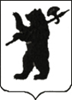  ПРИКАЗдиректора департаментасоциально-экономического развития городамэрии города Ярославля          27.01.2017                                                                                                                  № 12   В целях методического обеспечения деятельности заказчиков города при осуществлении закупок и в соответствии с постановлением мэрии города Ярославля от 27.01.2014 № 158 «Об организации муниципальных закупок»ПРИКАЗЫВАЮ:1. Утвердить Методические рекомендации по определению поставщиков (подрядчиков, исполнителей) при осуществлении закупок товаров, работ, услуг для обеспечения муниципальных нужд (приложение).2. Признать утратившими силу приказы директора департамента социально-экономического развития города мэрии города Ярославля:- от 03.02.2014 № 11 «Об утверждении методических рекомендаций по определению поставщиков (подрядчиков, исполнителей) при осуществлении закупок товаров, работ, услуг для обеспечения муниципальных нужд»;- от 11.02.2015 № 41 «О внесении изменений в приказ от 03.02.2014 № 11»;- от 22.01.2016 № 8 «О внесении изменений в методические рекомендации по определению поставщиков (подрядчиков, исполнителей) при осуществлении закупок товаров, работ, услуг для обеспечения муниципальных нужд»;- от 08.07.2016 № 392 «О внесении изменений в методические рекомендации по определению поставщиков (подрядчиков, исполнителей) при осуществлении закупок товаров, работ, услуг для обеспечения муниципальных нужд».3. Опубликовать приказ в газете «Городские новости» и разместить на официальном портале города Ярославля в информационно-телекоммуникационной сети «Интернет».4. Контроль за исполнением приказа возложить на заместителя директора - начальника управления муниципальных закупок.5. Приказ вступает в силу со дня его подписания.Директор департамента                                                                                И.К. ГромоваМЕТОДИЧЕСКИЕ РЕКОМЕНДАЦИИПО ОПРЕДЕЛЕНИЮ ПОСТАВЩИКОВ (ПОДРЯДЧИКОВ, ИСПОЛНИТЕЛЕЙ) ПРИ ОСУЩЕСТВЛЕНИИ ЗАКУПОК ТОВАРОВ, РАБОТ, УСЛУГ ДЛЯ ОБЕСПЕЧЕНИЯ МУНИЦИПАЛЬНЫХ НУЖД1. ОБЩИЕ ПОЛОЖЕНИЯ1. Методические рекомендации по определению поставщиков (подрядчиков, исполнителей) при осуществлении закупок товаров, работ, услуг для обеспечения муниципальных нужд (далее - Методические рекомендации) разработаны в целях организации единого подхода к определению поставщиков (подрядчиков, исполнителей) при осуществлении закупок товаров, работ, услуг для обеспечения муниципальных нужд.1.1. Заказчики осуществляют определение поставщиков (подрядчиков, исполнителей) в соответствии с планами-графиками закупок, составленными в соответствии с требованиями, установленными Правительством Российской Федерации. При этом все обязательные для заполнения поля плана закупок и плана-графика закупок должны быть заполнены.2. Для определения поставщиков (подрядчиков, исполнителей) для заказчиков конкурентными способами структурное подразделение мэрии, уполномоченное на осуществление функций по определению поставщиков (подрядчиков, исполнителей) для заказчиков конкурентными способами (далее - уполномоченный орган), утверждает состав комиссии по осуществлению закупок в порядке, предусмотренном статьей 39 Федерального закона от 05.04.2013 № 44-ФЗ «О контрактной системе в сфере закупок товаров, работ, услуг для обеспечения государственных и муниципальных нужд» (далее - Закон).3. Уполномоченный орган создает конкурсную, аукционную, котировочную комиссии, комиссию по рассмотрению заявок на участие в запросе предложений и окончательных предложений (далее - комиссия), решение о создании которой оформляется приказом руководителя уполномоченного органа. В состав комиссии в обязательном порядке включаются указанные в заявке представители заказчика (мэрии города Ярославля или отраслевого структурного подразделения мэрии города Ярославля, обладающего правами юридического лица при определении поставщиков (подрядчиков, исполнителей) для нужд подведомственных заказчиков). Число членов конкурсной, аукционной комиссии должно быть не менее чем пять человек, число членов котировочной комиссии, комиссии по рассмотрению заявок на участие в запросе предложений и окончательных предложений должно быть не менее чем три человека. В состав комиссии преимущественно включаются лица, прошедшие профессиональную переподготовку или повышение квалификации в сфере закупок, а также лица, обладающие специальными знаниями, относящимися к объекту закупки.3.1. Заказчики при осуществлении закупок руководствуются законодательством о контрактной системе, в том числе типовыми условиями и (или) особенностями заключения и исполнения контрактов в случаях, если такие особенности и типовые условия предусмотрены действующим законодательством или муниципальным правовым актом.4. Уполномоченный орган осуществляет функции по определению поставщиков (подрядчиков, исполнителей) для заказчиков, за исключением подписания контрактов, которые подписываются заказчиками.5. Документы и сведения, подлежащие размещению, размещаются заказчиками, уполномоченным органом в единой информационной системе в сфере закупок (далее - единая информационная система).6. Методические рекомендации состоят из 5 разделов и 11 подразделов:1. Общие положения.2. Подготовка заявки на определение поставщика (подрядчика, исполнителя).3. Порядок определения и обоснования начальной (максимальной) цены контракта, цены контракта, заключаемого с единственным поставщиком (подрядчиком, исполнителем).4. Типовые формы заявок на проведение электронного аукциона, конкурса, запроса котировок и запроса предложений:4.1. Типовая форма заявки на проведение электронного аукциона.4.2. Рекомендации по заполнению заявки на проведение электронного аукциона.4.3. Рекомендации по формированию технического задания на проведение электронного аукциона.4.4. Типовая форма заявки на проведение конкурса.4.5. Рекомендации по заполнению заявки на проведение конкурса.4.6. Рекомендации по формированию технического задания на проведение конкурса.4.7. Типовая форма заявки на проведение запроса котировок.4.8. Рекомендации по заполнению заявки на проведение запроса котировок.4.9. Типовая форма заявки на проведение запроса предложений.4.10. Рекомендации по заполнению заявки на проведение запроса предложений.4.11. Рекомендации по формированию технического задания на проведение запроса предложений.5. Форма обоснования начальной (максимальной) цены контракта, цены контракта, заключаемого с единственным поставщиком (подрядчиком, исполнителем).2. ПОДГОТОВКА ЗАЯВКИ НА ОПРЕДЕЛЕНИЕ ПОСТАВЩИКА (ПОДРЯДЧИКА, ИСПОЛНИТЕЛЯ)1. Для организации определения поставщиков (подрядчиков, исполнителей) конкурентными способами заказчики направляют свои заявки в уполномоченный орган через соответствующее отраслевое структурное подразделение мэрии города Ярославля, обладающее правами юридического лица, в порядке, определенном муниципальным правовым актом.Мэрия города Ярославля и отраслевые структурные подразделения мэрии города Ярославля, обладающие правами юридического лица, при определении поставщиков (подрядчиков, исполнителей) для нужд подведомственных заказчиков организуют централизацию закупок по группам товаров, работ, услуг в соответствии с требованиями, установленными муниципальным правовым актом.2. Заявка должна быть подготовлена в соответствии с типовой формой и рекомендациями по ее оформлению, содержащимися в разделе 4 Методических рекомендаций.Заявка на осуществление закупок на очередной месяц направляется в уполномоченный орган не ранее 15 числа и не позднее последнего числа текущего месяца. Заявка, поступившая в уполномоченный орган не в соответствии с указанным сроком, принимается к рассмотрению только при наличии согласования с курирующим заместителем мэра города Ярославля.3. К заявке прилагается обоснование начальной (максимальной) цены контракта, техническое задание и проект контракта, согласованный в порядке, предусмотренном регламентом заказчика, а также иные документы, необходимые для определения поставщика (подрядчика, исполнителя) в соответствии с действующим законодательством. Обоснование начальной (максимальной) цены контракта оформляется в соответствии с Методическими рекомендациями и подписывается руководителем заказчика (отраслевого структурного подразделения мэрии города Ярославля, обладающего правами юридического лица, при определении поставщиков (подрядчиков, исполнителей) для нужд подведомственных заказчиков). К обоснованию начальной (максимальной) цены контракта прилагаются копии использованных при определении и обосновании начальной (максимальной) цены контракта документов, снимки экрана («скриншот»), содержащие изображения соответствующих страниц сайтов с указанием даты и времени их формирования.При формировании заявки для централизованной закупки в соответствии с перечнем, установленным муниципальным правовым актом, мэрии города Ярославля и отраслевым структурным подразделениям мэрии города Ярославля, обладающим правами юридического лица, при определении поставщиков (подрядчиков, исполнителей) для нужд подведомственных заказчиков заявки необходимо формировать с учетом правил проведения совместных конкурсов и аукционов, установленных Правительством Российской Федерации. 4. Заявка, техническое задание, обоснование начальной (максимальной) цены контракта и проект контракта предоставляются на бумажном и электронном носителях.5. Техническое задание должно быть подготовлено в соответствии с рекомендациями по его оформлению, содержащимися в разделе 4 Методических рекомендаций.3. ПОРЯДОК ОПРЕДЕЛЕНИЯ И ОБОСНОВАНИЯ НАЧАЛЬНОЙ (МАКСИМАЛЬНОЙ) ЦЕНЫ КОНТРАКТА, ЦЕНЫ КОНТРАКТА, ЗАКЛЮЧАЕМОГО С ЕДИНСТВЕННЫМ ПОСТАВЩИКОМ (ПОДРЯДЧИКОМ, ИСПОЛНИТЕЛЕМ)1. При определении начальной (максимальной) цены контракта, цены контракта, заключаемого с единственным поставщиком (подрядчиком, исполнителем), заказчикам необходимо руководствоваться требованиями статьи 22 Закона и применять Методические рекомендации по применению методов определения начальной (максимальной) цены контракта, цены контракта, заключаемого с единственным поставщиком (подрядчиком, исполнителем), утвержденные приказом Министерства экономического развития Российской Федерации от 02.10.2013 № 567 «Об утверждении Методических рекомендаций по применению методов определения начальной (максимальной) цены контракта, цены контракта, заключаемого с единственным поставщиком (подрядчиком, исполнителем)».2. Определение начальной (максимальной) цены контракта, цены контракта, заключаемого с единственным поставщиком (подрядчиком, исполнителем), производится при формировании плана-графика закупки, подготовке извещения об осуществлении закупки, документации о закупке, заключении контракта с единственным поставщиком (подрядчиком, исполнителем). Результат определения начальной (максимальной) цены контракта, цены контракта, заключаемого с единственным поставщиком (подрядчиком, исполнителем), отражается в указанных документах.3. При определении и обосновании начальной (максимальной) цены контракта, цены контракта, заключаемого с единственным поставщиком (подрядчиком, исполнителем), заказчики применяют следующий метод или несколько следующих методов:а) метод сопоставимых рыночных цен (анализа рынка);б) нормативный метод;в) тарифный метод;г) проектно-сметный метод;д) затратный метод.4. Метод сопоставимых рыночных цен (анализа рынка) заключается в установлении начальной (максимальной) цены контракта, цены контракта, заключаемого с единственным поставщиком (подрядчиком, исполнителем), на основании информации о рыночных ценах идентичных товаров, работ, услуг, планируемых к закупкам, или при их отсутствии однородных товаров, работ, услуг.Метод сопоставимых рыночных цен (анализа рынка) является приоритетным для определения и обоснования начальной (максимальной) цены контракта, цены контракта, заключаемого с единственным поставщиком (подрядчиком, исполнителем). Использование иных методов допускается в случаях, предусмотренных пунктами 5 - 8 раздела 3 Методических рекомендаций.5. Нормативный метод заключается в расчете начальной (максимальной) цены контракта, цены контракта, заключаемого с единственным поставщиком (подрядчиком, исполнителем), на основе требований к закупаемым товарам, работам, услугам, установленных Правительством Российской Федерации, муниципальными правовыми актами в соответствии со статьей 19 Закона в случае, если такие требования предусматривают установление предельных цен товаров, работ, услуг.6. Тарифный метод применяется заказчиками, если в соответствии с законодательством Российской Федерации цены закупаемых товаров, работ, услуг для обеспечения государственных и муниципальных нужд подлежат государственному регулированию или установлены муниципальными правовыми актами. В этом случае начальная (максимальная) цена контракта, цена контракта, заключаемого с единственным поставщиком (подрядчиком, исполнителем), определяются по регулируемым ценам (тарифам) на товары, работы, услуги.7. Проектно-сметный метод заключается в определении начальной (максимальной) цены контракта, цены контракта, заключаемого с единственным поставщиком (подрядчиком, исполнителем), на:а) строительство, реконструкцию, капитальный ремонт объекта капитального строительства на основании проектной документации в соответствии с методиками и нормативами (государственными элементными сметными нормами) строительных работ и специальных строительных работ, утвержденными в соответствии с компетенцией федеральным органом исполнительной власти, осуществляющим функции по выработке государственной политики и нормативно-правовому регулированию в сфере строительства, или органом исполнительной власти субъекта Российской Федерации;б) проведение работ по сохранению объектов культурного наследия (памятников истории и культуры) народов Российской Федерации, за исключением научно-методического руководства, технического и авторского надзора, на основании согласованной в порядке, установленном законодательством Российской Федерации, проектной документации на проведение работ по сохранению объектов культурного наследия и в соответствии с реставрационными нормами и правилами, утвержденными федеральным органом исполнительной власти, уполномоченным Правительством Российской Федерации в области государственной охраны объектов культурного наследия.Проектно-сметный метод может применяться при определении и обосновании начальной (максимальной) цены контракта, цены контракта, заключаемого с единственным поставщиком (подрядчиком, исполнителем), на текущий ремонт зданий, строений, сооружений, помещений.8. Затратный метод применяется в случае невозможности применения иных методов, предусмотренных подпунктами "а" - "г" пункта 3 раздела 3 Методических рекомендаций, или в дополнение к иным методам. Данный метод заключается в определении начальной (максимальной) цены контракта, цены контракта, заключаемого с единственным поставщиком (подрядчиком, исполнителем), как суммы произведенных затрат и обычной для определенной сферы деятельности прибыли. При этом учитываются обычные в подобных случаях прямые и косвенные затраты на производство или приобретение и (или) реализацию товаров, работ, услуг, затраты на транспортировку, хранение, страхование и иные затраты.9. Информация об обычной прибыли для определенной сферы деятельности может быть получена заказчиком исходя из анализа контрактов, размещенных в единой информационной системе, других общедоступных источников информации, в том числе информации информационно-ценовых агентств, общедоступных результатов изучения рынка, а также результатов изучения рынка, проведенного по инициативе заказчика.10. В случае невозможности применения для определения начальной (максимальной) цены контракта, цены контракта, заключаемого с единственным поставщиком (подрядчиком, исполнителем), методов, указанных в пункте 3 раздела 3 Методических рекомендаций, заказчик вправе применить иные методы. В этом случае в обоснование начальной (максимальной) цены контракта, цены контракта, заключаемого с единственным поставщиком (подрядчиком, исполнителем), заказчик обязан включить обоснование невозможности применения указанных методов.11. В случае установления Правительством Российской Федерации для отдельных видов, групп товаров, работ, услуг для обеспечения государственных и муниципальных нужд перечня источников информации, которые могут быть использованы для целей определения начальной (максимальной) цены контракта, цены контракта, заключаемого с единственным поставщиком (подрядчиком, исполнителем), используется указанный перечень.11.1. В случае если Законом установлены особенности определения начальной (максимальной) цены контракта, цены контракта, заключаемого с единственным поставщиком (подрядчиком, исполнителем), заказчики руководствуются указанными особенностями.12. В случае, если в рамках одной закупки (одного лота) предполагается закупка технологически и функционально связанных товаров, работ, услуг, то начальная (максимальная) цена контракта, цена контракта, заключаемого с единственным поставщиком (подрядчиком, исполнителем), может быть рассчитана на основании информации о цене всего объекта закупки (лота) либо как сумма цен всех включенных в объект закупки (в один лот) товаров, работ, услуг.13. Форма обоснования начальной (максимальной) цены контракта, цены контракта, заключаемого с единственным поставщиком (подрядчиком, исполнителем), приведена в разделе 5 Методических рекомендаций.14. В случаях, определенных Законом, при осуществлении закупки у единственного поставщика (подрядчика, исполнителя) контракт должен содержать расчет и обоснование цены контракта. При этом перед заключением контракта заказчик обосновывает в документально оформленном отчете невозможность или нецелесообразность использования иных способов определения поставщика (подрядчика, исполнителя), а также цену контракта и иные существенные условия контракта.4. ТИПОВЫЕ ФОРМЫ ЗАЯВОК НА ПРОВЕДЕНИЕ ЭЛЕКТРОННОГО АУКЦИОНА, КОНКУРСА, ЗАПРОСА КОТИРОВОК И ЗАПРОСА ПРЕДЛОЖЕНИЙ:4.1. Типовая форма заявки на проведение электронного аукциона:Заявка на проведение электронного аукциона______________________________________ ___________ /________________________/           (должность руководителя1)                         (подпись)         (расшифровка подписи)______________________________________ ___________ /________________________/              Главный бухгалтер                                       (подпись)         (расшифровка подписи) ______________________________________ ___________ /_______________________/          (контрактный управляющий)                         (подпись)         (расшифровка подписи)М.П.1 «В  случае,  если  заявка оформляется территориальной администрацией мэрии города Ярославля, то такая заявка подписывается главой территориальной администрации и начальником отдела финансово-экономического планирования и бухгалтерского учета территориальной администрации мэрии города Ярославля»;4.2. Рекомендации по заполнению заявки на проведение электронного аукциона1) в пункте 5 «Сведения о включении закупки в план-график закупок               на _____ год:» в подпункте «Дата размещения сведений об объекте закупки (внесения изменений в позицию плана-графика закупок) в плане-графике закупок» заказчик указывает дату размещения сведений об объекте закупки в плане-графике закупок (внесения изменений в позицию плана-графика закупок) в единой информационной системе, а также в подпункте «Уникальный реестровый номер закупки» в соответствии с планом-графиком закупок.При несоответствии представленной заявки установленным требованиям или информации, содержащейся в плане-графике закупок, она подлежит возврату заказчику (мэрии города Ярославля или отраслевому структурному подразделению мэрии города Ярославля, обладающему правами юридического лица, при определении поставщиков (подрядчиков, исполнителей) для нужд подведомственных заказчиков) с указанием всех выявленных недостатков. После устранения недостатков заказчик подает новую заявку. При этом ответственность за нарушение срока осуществления муниципальной закупки вследствие ненадлежащего и (или) несвоевременного оформления заявки несет заказчик (мэрия города Ярославля или отраслевое структурное подразделение мэрии города Ярославля, обладающее правами юридического лица  при определении поставщиков (подрядчиков, исполнителей) для нужд подведомственных заказчиков).2) в пункте 6 «Краткое изложение условий контракта»:- в подпункте 6.1 «Наименование объекта закупки» заказчик указывает наименование закупаемого товара (работы, услуги), которое должно соответствовать наименованию закупаемого товара (работы, услуги), указываемому в плане-графике, проекте контракта,  техническом задании и обосновании (начальной) максимальной цены контракта. Предмет закупки предлагается определять указанием на основное обязательство (поставка товара/выполнение работ/оказание услуг);- в подпункте 6.2 «Описание объекта закупки» содержится ссылка на техническое задание, которое составляется заказчиком в соответствии со ст. 33 Закона и с учетом подраздела 4.3 настоящих Методических рекомендаций и является приложением к заявке на проведение электронного аукциона;- в подпункте 6.3 «Количество товара (объем выполняемой работы, объем оказываемой услуги)» содержится ссылка на техническое задание, которое составляется заказчиком в соответствии со ст. 33 Закона и с учетом подраздела 4.3 настоящих Методических рекомендаций и является приложением к заявке на проведение электронного аукциона. В данном подпункте указывается конкретное количество товара (объем работы, объем услуги), требуемое заказчику. Количество товара, объем выполняемой работы, объем оказываемой услуги заказчик вправе не указывать при проведении закупки на право заключения контракта на выполнение технического обслуживания и (или) ремонта техники, оборудования, оказание услуг связи, юридических услуг, медицинских услуг, образовательных услуг, услуг общественного питания, услуг переводчика, услуг по перевозкам грузов, пассажиров и багажа, гостиничных услуг, услуг по проведению оценки, если невозможно определить необходимое количество запасных частей к технике, к оборудованию, объем работ, услуг. В этом случае заказчик указывает цену запасных частей или каждой запасной части к технике, оборудованию, цену единицы работы или услуги. При этом должно быть указано, что оплата выполнения работы или оказания услуги осуществляется по цене единицы работы или услуги исходя из объема фактически выполненной работы или оказанной услуги, по цене каждой запасной части к технике, оборудованию, исходя из количества запасных частей, поставки которых будут осуществлены в ходе исполнения контракта, но в размере, не превышающем начальной (максимальной) цены контракта. Оплата выполненных работ, связанных с осуществлением регулярных перевозок автомобильным транспортом и городским наземным электрическим транспортом осуществляется исходя из фактически выполненного объема указанных работ, но не превышающего объема работ, подлежащих выполнению в соответствии с проектом контракта.Для целей размещения закупки в единой информационной системе в случае невозможности определения заказчиком объема подлежащих выполнению работ по техническому обслуживанию и (или) ремонту техники, оборудования, оказанию услуг связи, юридических услуг, медицинских услуг, образовательных услуг, услуг общественного питания, услуг переводчика, услуг по перевозкам грузов, пассажиров и багажа, гостиничных услуг, услуг по проведению оценки, а также в случае, когда количество товара (объем работы, объем услуги) определяется в техническом задании, необходимо дополнительно определить количество и единицу измерения товаров, работ, услуг в соответствии с требованиями, установленными Правительством Российской Федерации.В случае если объект закупки должен быть количественно измерен, наименование единицы измерения объекта закупки должно соответствовать ее наименованию и коду, указанному в Общероссийском классификаторе единиц измерения;- содержание подпунктов 6.4, 6.5 «Место доставки товара (выполнения работы, оказания услуги)», «Сроки поставки товара (завершения работы, график оказания услуг)» должно соответствовать аналогичным условиям проекта контракта. При этом при проведении процедуры закупки на выполнение работ, оказание услуг должны указываться сроки начала и завершения выполняемой работы, оказываемой услуги (ст. ст. 708, 783 Гражданского кодекса Российской Федерации);- в подпункте 6.6 «Начальная (максимальная) цена контракта» указывается начальная (максимальная) цена контракта, которая определяется в соответствии с обоснованием начальной (максимальной) цены контракта, сформированным в соответствии с требованиями статьи 22 Закона и разделом 3 настоящих Методических рекомендаций.В случае, когда невозможно определить объем подлежащих выполнению работ по техническому обслуживанию и (или) ремонту техники, оборудования, оказанию услуг связи, юридических услуг, медицинских услуг, образовательных услуг, услуг общественного питания, услуг переводчика, услуг по перевозкам грузов, пассажиров и багажа, гостиничных услуг, услуг по проведению оценки, заказчик указывает цену запасных частей или каждой запасной части к технике, оборудованию, цену единицы работы или услуги. При этом должно быть указано, что оплата выполнения работы или оказания услуги осуществляется по цене единицы работы или услуги, исходя из объема фактически выполненной работы или оказанной услуги, по цене каждой запасной части к технике, оборудованию, исходя из количества запасных частей, поставки которых будут осуществлены в ходе исполнения контракта, но в размере, не превышающем начальной (максимальной) цены контракта. Оплата выполненных работ, связанных с осуществлением регулярных перевозок автомобильным транспортом и городским наземным электрическим транспортом осуществляется исходя из фактически выполненного объема указанных работ, но не превышающего объема работ, подлежащих выполнению в соответствии с проектом контракта.Начальная (максимальная) цена единицы товара, работы, услуги указывается в случае, если при осуществлении закупок на поставки технических средств реабилитации инвалидов, создание нескольких произведений литературы или искусства, выполнение научно-исследовательских работ либо оказание услуг в сфере образования или услуг по санаторно-курортному лечению и оздоровлению, услуг по организации отдыха детей и их оздоровления, в том числе по предоставлению путевок для нужд заказчиков, предусматривается право заказчика заключить контракт с несколькими участниками закупки;- в подпункте 6.7 «Источник финансирования» указывается источник финансирования закупки (п. 2 ст. 42 Закона);-  в подпункте 6.8 «Требования к гарантийному сроку товара (работы, услуги)» устанавливается гарантийный срок, требуемый заказчику, а также определяется момент исчисления указанного срока. Условие о гарантийном сроке и моменте его исчисления должно соответствовать аналогичному условию проекта контракта. При отсутствии необходимости установления гарантийного срока в подпункте указывается «не требуется»;-  в подпункте 6.9 «Требования к объему предоставления гарантий качества товара (работы, услуги)» устанавливается объем гарантии. Например, при определении поставщика товара гарантия качества товара может устанавливаться на все составляющие его части (комплектующие изделия) либо только на основные части (ст. 470 Гражданского кодекса Российской Федерации). Условие об объеме гарантии должно соответствовать аналогичному условию проекта контракта. При отсутствии необходимости установления объема гарантии в подпункте указывается «не требуется». В зависимости от объекта закупки объем гарантий выражается в установлении требований к гарантийному обслуживанию товара, к расходам на эксплуатацию товара, к обязательности осуществления монтажа и наладки товара, к обучению лиц, осуществляющих использование и обслуживание товара, и устанавливается заказчиком при необходимости.В случае определения поставщика машин и оборудования заказчик устанавливает требования к гарантийному сроку товара и (или) объему предоставления гарантий его качества, к гарантийному обслуживанию товара, к расходам на обслуживание товара в течение гарантийного срока, а также к осуществлению монтажа и наладки товара, если это предусмотрено технической документацией на товар.В случае определения поставщика новых машин и оборудования заказчик устанавливает требования к предоставлению гарантии производителя и (или) поставщика данного товара и к сроку действия такой гарантии. Предоставление такой гарантии осуществляется вместе с данным товаром.3) в пункте 7 «Код ОКПД 2» указывается код товаров (работ, услуг) по Общероссийскому классификатору видов экономической деятельности, продукции и услуг (ОКПД2) ОК 034-2014 с обязательным заполнением разделов, подразделов, групп и подгрупп видов экономической деятельности, классов и подклассов продукции и услуг, а также видов продукции и услуг. 4) в пункте 8 «Идентификационный код закупки» указывается идентификационный код, который формируется в соответствии со ст.23 Закона.5) в пункте 12 «Размер и порядок внесения денежных средств в качестве обеспечения заявки на участие в аукционе» размер обеспечения заявки устанавливается в соответствии с требованиями ч. 14 ст. 44 и ч. 15 ст. 44 Закона и составляет от 0,5% до 5% начальной (максимальной) цены контракта. В случае если начальная (максимальная) цена контракта не превышает три миллиона рублей - 1% начальной (максимальной) цены контракта.В случае если закупка осуществляется в соответствии со ст. 28 - 30 Закона и участником закупки является учреждение или предприятие уголовно-исполнительной системы, организация инвалидов, субъект малого предпринимательства либо социально ориентированная некоммерческая организация, размер обеспечения заявки не может превышать 2% начальной (максимальной) цены контракта.6) в пункте 13 «Требования, установленные в соответствии с действующим законодательством Российской Федерации и исчерпывающий перечень документов, которые должны быть представлены участниками закупки на основании ч. 1 ст. 31 Закона» определяются требования к участникам закупки, устанавливаемые в соответствии с законодательством Российской Федерации (например, при закупке работ, подлежащих лицензированию - требование о наличии лицензии в соответствии с Федеральным законом от 04.05.2011 № 99-ФЗ «О лицензировании отдельных видов деятельности», а в области инженерных изысканий, подготовки проектной документации, строительства, реконструкции, капитального ремонта объектов капитального строительства исполнители работ должны иметь свидетельство о допуске, выданное саморегулируемой организацией в соответствии с Градостроительным кодексом Российской Федерации). При этом заказчик должен указать ссылку на нормативно-правовой акт, в соответствии с которым устанавливается требование к участнику закупки, и перечислить исчерпывающий перечень документов, которые должны быть предоставлены участником закупки для подтверждения соответствия установленным требованиям.7) в пункте 14 «Дополнительные требования к участникам закупок».Дополнительные требования к участникам закупок отдельных видов товаров, работ, услуг в соответствии со ст. 31 Закона устанавливаются в случаях, определенных постановлением Правительства Российской Федерации от 04.02.2015 № 99 «Об установлении дополнительных требований к участникам закупки отдельных товаров, работ, услуг, случаев отнесения товаров, работ, услуг к товарам, работам, услугам, которые по причине их технической и (или) технологической сложности, инновационного, высокотехнологичного или специализированного характера способны поставить, выполнить, оказать только поставщики (подрядчики, исполнители), имеющие необходимый уровень квалификации, а также документов, подтверждающих соответствие участников закупки указанным дополнительным требованиям».Правительство Российской Федерации вправе установить дополнительные требования к участникам закупок аудиторских и сопутствующих аудиту услуг, а также консультационных услуг.Дополнительное требование об отсутствии в предусмотренном Законом реестре недобросовестных поставщиков (подрядчиков, исполнителей) информации об участнике закупки является правом заказчика и устанавливается по усмотрению заказчика.Требования, установленные ст. 4 Федерального закона от 24.07.2007                  № 209-ФЗ «О развитии малого и среднего предпринимательства в Российской Федерации» и постановления Правительства Российской Федерации от 04.04.2016 № 265 «О предельных значениях дохода, полученного от осуществления предпринимательской деятельности, для каждой категории субъектов малого и среднего предпринимательства» или соответствие участника закупки требованиям, установленным п. 1 ст. 31.1 Федерального закона от 12.01.1996 № 7 - ФЗ                «О некоммерческих организациях» устанавливаются Заказчиком в случае применения статьи 30 Закона.8) в пункте 15 «Преимущества, предоставляемые при осуществлении закупок. Ограничения участия в электронном аукционе» указываются сведения:- о предоставлении или непредоставлении преимуществ учреждениям и предприятиям уголовно-исполнительной системы, организациям инвалидов в порядке, установленном Правительством Российской Федерации и в соответствии с утвержденными Правительством Российской Федерации перечнями товаров, работ, услуг, с указанием процента предоставляемых преимуществ;- установлено/не установлено ограничение участия в определении Поставщика (Подрядчика, Исполнителя) которыми могут быть только субъекты малого предпринимательства, социально ориентированные некоммерческие организации в соответствии со ст. 30 Закона при этом начальная (максимальная) цена контракта не должна превышать двадцать миллионов рублей;- является ли процедура проведения электронного аукциона закупкой с привлечением к исполнению контракта субподрядчиков, соисполнителей из числа субъектов малого предпринимательства, социально ориентированных некоммерческих организаций в соответствии с ч. 5 ст. 30 Закона. Условие о привлечении к исполнению контрактов субподрядчиков, соисполнителей из числа субъектов малого предпринимательства, социально ориентированных некоммерческих организаций включается в контракт с указанием объема такого привлечения, установленного в виде процента от цены контракта. Указанный объем учитывается в объеме закупок, осуществленных заказчиками у субъектов малого предпринимательства, социально ориентированных некоммерческих организаций в соответствии с ч. 1 ст. 30 Закона, и включается в отчет, указанный в ч. 4 ст. 30 Закона. В контракт также должны быть включены обязательные условия в соответствии с требованиями, установленными в постановлении Правительства РФ от 23.12.2016 № 1466 «Об утверждении типовых условий контрактов, предусматривающих привлечение к исполнению контрактов субподрядчиков, соисполнителей из числа субъектов малого предпринимательства, социально ориентированных некоммерческих организаций».9) в пункте 16 указываются сведения об установлении или не установлении к закупаемой продукции требований энергетической эффективности, предусмотренные Федеральным законом от 23.11.2009 № 261-ФЗ                         «Об энергосбережении и о повышении энергетической эффективности и о внесении изменений в отдельные законодательные акты Российской Федерации»;10) в пункте 17:- подпункты 17.1, 17.3 заполняются уполномоченным органом;- подпункт 17.2 заполняется заказчиком самостоятельно с учетом предмета закупки и со ссылкой на конкретный(ые) пункт (пункты) технического задания (или на приложение___ к техническому заданию).11) пункты 18, 19, 20, 21 заполняются уполномоченным органом.12) в пункте 22 «Размер обеспечения исполнения контракта, сроки и порядок предоставления обеспечения исполнения контракта, требования к обеспечению исполнения контракта» размер обеспечения исполнения контракта устанавливается в соответствии с требованиями ч. 6 ст. 96 Закона и составляет от 5% до 30% начальной (максимальной) цены контракта.В случае, если начальная (максимальная) цена контракта превышает пятьдесят миллионов рублей, заказчик обязан установить требование обеспечения исполнения контракта в размере от 10% до 30% начальной (максимальной) цены контракта, но не менее чем в размере аванса (если контрактом предусмотрена выплата аванса). В случае, если аванс превышает 30% начальной (максимальной) цены контракта, размер обеспечения исполнения контракта устанавливается в размере аванса.В случае, если предложенная в заявке участника закупки цена снижена на двадцать пять и более процентов по отношению к начальной (максимальной) цене контракта, участник закупки, с которым заключается контракт, предоставляет обеспечение исполнения контракта с учетом положений ст. 37 Закона.В заявке должны быть указаны реквизиты счета заказчика для перечисления денежных средств в обеспечение исполнения контракта, а также порядок и сроки возврата денежных средств, внесенных в качестве обеспечения исполнения контракта в соответствии с проектом контракта. Указанные в заявке платежные реквизиты заказчика должны быть подтверждены департаментом финансов мэрии города Ярославля в единой информационной системе.В пункте 22 в позиции «Банковское сопровождение контракта» заказчиком указывается, осуществляется или не осуществляется банковское сопровождение контракта, предметом которого является поставка товара, выполнение работы, оказание услуги в соответствии со ст. 35 Закона. Правительство Российской Федерации устанавливает порядок осуществления банковского сопровождения контрактов. Случаи осуществления банковского сопровождения контракта, предметом которого является поставка товара, выполнение работы, оказание услуги, определяются муниципальным правовым актом.13) в пункте 23 «Возможность заказчика изменить условия контракта» указывается, предусмотрена или не предусмотрена возможность изменения условий контракта в соответствии с ч. 18 ст. 34, п.п. «а», «б» п. 1 ч. 1 ст. 95 Закона.Изменение существенных условий контракта допускается:а) при заключении контракта:- заказчик по согласованию с участником закупки, с которым заключается контракт, вправе увеличить количество поставляемого товара на сумму, не превышающую разницы между ценой контракта, предложенной таким участником, и начальной (максимальной) ценой контракта (ценой лота), если это право заказчика предусмотрено документацией об аукционе. При этом цена единицы товара не должна превышать цену единицы товара, определяемую как частное от деления цены контракта, предложенной участником аукциона, с которым заключается контракт, на количество товара, указанное в извещении о проведении аукциона;б) при исполнении контракта:- при снижении цены контракта без изменения предусмотренных контрактом количества товара, объема работы или услуги, качества поставляемого товара, выполняемой работы, оказываемой услуги и иных условий контракта;- если по предложению заказчика увеличиваются предусмотренные контрактом количество товара, объем работы или услуги не более чем на 10% или уменьшаются предусмотренные контрактом количество поставляемого товара, объем выполняемой работы или оказываемой услуги не более чем на 10%. При этом по соглашению сторон допускается изменение с учетом положений бюджетного законодательства Российской Федерации цены контракта пропорционально дополнительному количеству товара, дополнительному объему работы или услуги исходя из установленной в контракте цены единицы товара, работы или услуги, но не более чем на 10% цены контракта. При уменьшении предусмотренных контрактом количества товара, объема работы или услуги стороны контракта обязаны уменьшить цену контракта, исходя из цены единицы товара, работы или услуги. Цена единицы дополнительно поставляемого товара или цена единицы товара при уменьшении предусмотренного контрактом количества поставляемого товара должна определяться как частное от деления первоначальной цены контракта на предусмотренное в контракте количество такого товара.14)  в пункте 24 «Возможность одностороннего отказа от исполнения контракта» указывается, предусмотрена или не предусмотрена возможность одностороннего отказа от исполнения контракта в соответствии со ст. 95 Закона. В случае, если возможность одностороннего отказа предусмотрена в заявке на проведение электронного аукциона, данное положение, условия и порядок одностороннего отказа должны быть отражены в проекте контракта.15) пункт 25  «Информация о контрактной службе, контрактном управляющем, ответственных за заключение контракта» при подаче заявки подлежит обязательному заполнению (п. 10 ч. 1 ст. 64 Закона).16) пункты 26, 27 заполняются уполномоченным органом.17) в пункте 28 «Условия, запреты и ограничения допуска товаров, происходящих из иностранного государства или группы иностранных государств, работ, услуг, соответственно выполняемых, оказываемых иностранными лицами»  указываются сведения  о применении или неприменении к закупаемым товарам, работам, услугам национального режима, предусмотренного ст. 14 Закона, в соответствии с перечнем иностранных государств, с которыми Российской Федерацией заключены международные договоры, и условиями применения национального режима, размещенными в единой информационной системе федеральным органом исполнительной власти по регулированию контрактной системы в сфере закупок.18) пункт 29 «Представители заказчика для включения в состав аукционной комиссии» подлежит обязательному заполнению и должен содержать не менее двух представителей заказчика, из которых как минимум один должен обладать специальными знаниями, относящимися к объекту закупки. В случае проведения закупки для нужд подведомственных заказчиков в состав комиссии в обязательном порядке включаются как представители заказчика, так и представители мэрии города Ярославля или отраслевого структурного подразделения мэрии города Ярославля, обладающего правами юридического лица.19) в пункте 30 «Перечень прилагаемых документов» перечислен перечень документов, являющихся обязательным приложением к заявке на проведение электронного аукциона. Техническое задание, обоснование начальной (максимальной) цены контракта, проект контракта формируются заказчиком и согласуются в порядке, предусмотренном регламентом заказчика.4.3. Рекомендации по формированию технического задания на проведение электронного аукциона:1. Техническое задание должно содержать следующие сведения (в зависимости от вида товара, работы, услуги должны содержать показатели, позволяющие определить соответствие закупаемых товаров, работ, услуг установленным требованиям заказчика):а) при закупке товара:б) при выполнении работ, оказании услуг:<1> Описание объекта закупки должно носить объективный характер, соотноситься с минимально необходимыми требованиями, предъявляемыми к предмету контракта, содержащимися в плане-графике, и включать в себя качественные и технические характеристики товара, которые выражаются как совокупность потребительских свойств товара, совокупность свойств, определяющих пригодность товара для использования его по назначению в соответствии с потребностями заказчика. Качественные и технические характеристики работ, услуг могут выражаться как совокупность основных требований свойств процесса выполнения работ (оказания услуг), на основании которых может быть достигнут желаемый (наилучший) результат. Техническое задание должно содержать функциональные и эксплуатационные характеристики, которые могут включать в себя требования к безопасности товара, работ, услуг (безопасность товара - состояние товара в обычных условиях его использования, хранения, транспортировки и утилизации, при котором риск вреда жизни, здоровью и имуществу потребителя ограничен допустимым уровнем; безопасность работ (услуг) - выполнение работ (оказание услуг) с соблюдением правил охраны труда, необходимых мероприятий по экологической безопасности, пожарной безопасности и других норм безопасности с рациональным использованием ресурсов), требования к потребительским свойствам товара - его размерам, вместимости, структуре, производительности, дизайну, качеству, долговечности, надежности, цвету, требования к размерам товара, требования к упаковке товара (упаковка - комплекс защитных мер и материальных средств по подготовке товара к транспортированию и хранению для обеспечения его максимальной сохранности и придания транспортабельного состояния), требования к отгрузке товара, в том числе номенклатура продукции, которую необходимо отгрузить, ее количество, стоимость, форма оплаты, срок и способ доставки, место отгрузки и т.д., требования к результатам работ (услуг), иные показатели, связанные с определением соответствия поставляемого товара, выполняемых работ, оказываемых услуг потребностям заказчика.<2> Данный раздел указывается только при наличии товара, используемого при выполнении работ или оказании услуг. При отсутствии такого товара данный раздел не заполняется - от участника закупки требуется только согласие на выполнение работ или оказание услуг в соответствии с условиями документации о закупке.<3> При описании участниками закупки товаров, применяемых при выполнении работ (оказании услуг), участники закупки указывают конкретные характеристики товаров в соответствии с требованиями Заказчика, указанными в Приложении к техническому заданию по форме: Сведения о функциональных характеристиках (потребительских свойствах) и качественных характеристиках товаров, представление которых предусмотрено документацией об электронном аукционе:2. Не допускается включение в техническое задание (в том числе в форме требований к качеству, техническим характеристикам товара, работы или услуги, требований к функциональным характеристикам (потребительским свойствам товара) требований к производителю товара, к участнику закупки (в том числе требования к квалификации участника закупки, включая наличие опыта работы), а также требования к деловой репутации участника закупки, требования к наличию у него производственных мощностей, технологического оборудования, трудовых, финансовых и других ресурсов, необходимых для производства товара, поставка которого является предметом контракта, для выполнения работы или оказания услуги, являющихся предметом контракта, за исключением случаев, если возможность установления таких требований к участнику закупки предусмотрена Законом.3. Техническое задание, представляемое в составе заявки, не должно содержать требования или указания в отношении товарных знаков, знаков обслуживания, фирменных наименований, патентов, полезных моделей, промышленных образцов, наименование страны происхождения товара, а также требования к товарам, информации, работам, услугам при условии, что такие требования влекут за собой ограничение количества участников закупки, за исключением случаев, если не имеется другого способа, обеспечивающего более точное и четкое описание характеристик товара (работы, услуги).Техническое задание может содержать указание на товарные знаки в случае, если при выполнении работ, оказании услуг предполагается использовать товары, поставки которых не являются предметом контракта. При этом обязательным условием является включение в описание объекта закупки слов «или эквивалент», за исключением случаев несовместимости товаров, на которых размещаются другие товарные знаки, и необходимости обеспечения взаимодействия таких товаров с товарами, используемыми заказчиком, а также случаев закупок запасных частей и расходных материалов к машинам и оборудованию, используемым заказчиком, в соответствии с технической документацией на указанные машины и оборудование.При составлении технического задания необходимо использовать показатели, требования, условные обозначения и терминологию, касающиеся технических характеристик, функциональных характеристик (потребительских свойств) товара, работы, услуги и качественных характеристик объекта закупки, которые предусмотрены техническими регламентами, принятыми в соответствии с законодательством Российской Федерации о техническом регулировании, документами, разрабатываемыми и применяемыми в национальной системе стандартизации, принятыми в соответствии с законодательством Российской Федерации о стандартизации, иные требования, связанные с определением соответствия поставляемого товара, выполняемой работы, оказываемой услуги потребностям заказчика. Если заказчиком при составлении описания объекта закупки не используются установленные в соответствии с законодательством Российской Федерации о техническом регулировании, законодательством Российской Федерации о стандартизации показатели, требования, условные обозначения и терминология, в документации о закупке должно содержаться обоснование необходимости использования других показателей, требований, условных обозначений и терминологии.Техническое задание должно содержать показатели, позволяющие определить соответствие закупаемых товаров, работ, услуг установленным заказчиком требованиям. При этом указываются максимальные и (или) минимальные значения таких показателей, а также значения показателей, которые не могут изменяться.В целях недопущения ограничения конкуренции значения показателей должны быть сформированы таким образом, чтобы требованиям технического задания удовлетворял товар, изготавливаемый не менее чем двумя различными производителями (за исключением случаев несовместимости товаров, на которых размещаются другие товарные знаки, и необходимости обеспечения взаимодействия таких товаров с товарами, используемыми заказчиком, а также случаев закупок запасных частей и расходных материалов к машинам и оборудованию, используемым заказчиком, в соответствии с технической документацией на указанные машины и оборудование), что подтверждается соответствующим письмом за подписью руководителя заказчика и технической документацией производителей.Каждое требование технического задания должно быть обусловлено потребностью заказчика. В качестве подтверждения обоснованности и точности установленных требований прилагаются копии сертификатов соответствия, коммерческие предложения, в том числе размещаемые на официальных сайтах производителей товаров, техническая документация производителей и т.д.4. При осуществлении закупки работ по строительству, реконструкции, капитальному ремонту объекта капитального строительства заказчиком предоставляется проектная документация в соответствии с законодательством Российской Федерации и с учетом требований, установленных пунктом 3 подраздела 4.3 Методических рекомендаций.При осуществлении закупки работ по строительству, реконструкции, капитальному ремонту объекта капитального строительства на основании проектной документации в соответствии с методиками и нормативами (государственными элементными сметными нормами) строительных работ и специальных строительных работ, утвержденными в соответствии с компетенцией федеральным органом исполнительной власти, осуществляющим функции по выработке государственной политики и нормативно-правовому регулированию в сфере строительства, или органом исполнительной власти субъекта Российской Федерации, а также при осуществлении закупки по сохранению объектов культурного наследия (памятников истории и культуры) народов Российской Федерации, за исключением научно-методического руководства, технического и авторского надзора, на основании согласованной в порядке, установленном законодательством Российской Федерации, проектной документации на проведение работ по сохранению объектов культурного наследия и в соответствии с реставрационными нормами и правилами, утвержденными федеральным органом исполнительной власти, уполномоченным Правительством Российской Федерации в области государственной охраны объектов культурного наследия, сметная документация является обоснованием начальной (максимальной) цены контракта.В случае, если при расчете и обосновании объема выполняемых работ, а также в случае, если при определении начальной (максимальной) цены контракта использовалась сметная документация, такая документация, проверенная в установленном порядке, представляется в составе технического задания.Сметная документация и проектная документация предоставляются на бумажном и электронном носителе. Формат и размер файлов, предоставляемых заказчиком для размещения, должен соответствовать требованиям, установленным единой информационной системой.5. Заказчик (мэрия города Ярославля или отраслевое структурное подразделение мэрии города Ярославля, обладающее правами юридического лица, при определении поставщиков (подрядчиков, исполнителей) для нужд подведомственных заказчиков) несет ответственность за полноту и достоверность сведений и требований, указанных в заявке и техническом задании, в том числе за соответствие требований соответствующему отраслевому законодательству, установление требований к закупаемым товарам (работам, услугам), в том числе требований к функциональным характеристикам (потребительским свойствам) и качественным характеристикам товара, качеству работ, услуг, которые могут повлечь за собой ограничение количества участников закупки; за включение в состав одного лота товаров, работ, услуг, технологически и функционально не связанных между собой, а также за соответствие положений заявки и технического задания требованиям энергетической эффективности.4.4. Типовая форма заявки на проведение конкурса.Заявка на проведение конкурса_____________________________________ ___________ /________________________/           (должность руководителя1)                          (подпись)         (расшифровка подписи)______________________________________ ___________ /________________________/              Главный бухгалтер                                       (подпись)         (расшифровка подписи) ______________________________________ ___________ /_______________________/          (контрактный управляющий)                         (подпись)         (расшифровка подписи)М.П.1 «В  случае,  если  заявка оформляется территориальной администрацией мэрии города Ярославля, то такая заявка подписывается главой территориальной администрации и начальником отдела финансово-экономического планирования и бухгалтерского учета территориальной администрации мэрии города Ярославля»;4.5. Рекомендации по заполнению заявки на проведение конкурса1) пункт 5 «Сведения о включении закупки в план-график закупок на _____ год:» заполняется в соответствии с пунктом 1) подраздела 4.2. «Рекомендации по заполнению заявки на проведение электронного аукциона» раздела 4 «ТИПОВЫЕ ФОРМЫ ЗАЯВОК НА ПРОВЕДЕНИЕ ЭЛЕКТРОННОГО АУКЦИОНА, КОНКУРСА, ЗАПРОСА КОТИРОВОК И ЗАПРОСА ПРЕДЛОЖЕНИЙ» (далее - раздел 4);2) в пункте 6 «Краткое изложение условий контракта»:- подпункт 6.1 заполняется в соответствии с подпунктом 6.1 пункта 2) подраздела 4.2. «Рекомендации по заполнению заявки на проведение электронного аукциона» раздела 4; - в подпункте 6.2 «Описание объекта закупки» содержится ссылка на техническое задание, которое составляется заказчиком в соответствии со ст. 33 Закона и с учетом подраздела 4.6 настоящих Методических рекомендаций и является приложением к заявке на проведение конкурса;- в подпункте 6.3 «Количество товара (объем выполняемой работы, объем оказываемой услуги)» содержится ссылка на техническое задание, которое составляется заказчиком в соответствии со ст. 33 Закона и с учетом подраздела 4.6 настоящих Методических рекомендаций и является приложением к заявке на проведение конкурса. Данный подпункт заполняется в соответствии с подпунктом 6.3 пункта 2) подраздела 4.2. «Рекомендации по заполнению заявки на проведение электронного аукциона» раздела 4;- содержание подпунктов 6.4, 6.5: «Место доставки товара (выполнения работы, оказания услуги)», «Сроки поставки товара (завершения работы, график оказания услуги)» заполняется в соответствии с подпунктами 6.4, 6.5 пункта 2) подраздела 4.2. «Рекомендации по заполнению заявки на проведение электронного аукциона» раздела 4; - подпункт 6.6 «Начальная (максимальная) цена контракта» заполняется в соответствии с подпунктом 6.6 пункта 2) подраздела 4.2. «Рекомендации по заполнению заявки на проведение электронного аукциона» раздела 4; - подпункт 6.7 «Источник финансирования» заполняется в соответствии с подпунктом 6.7 пункта 2) подраздела 4.2. «Рекомендации по заполнению заявки на проведение электронного аукциона» раздела 4;- в подпункте 6.8 «Требования к гарантийному сроку товара (работы, услуги)» устанавливаются требования в соответствии с подпунктом 6.8. пункта 2) подраздела 4.2. «Рекомендации по заполнению заявки на проведение электронного аукциона» раздела 4;- в подпункте 6.9 «Требования к объему предоставления гарантий качества товара (работы, услуги)» устанавливаются требования в соответствии с подпунктом 6.9. пункта 2) подраздела 4.2. «Рекомендации по заполнению заявки на проведение электронного аукциона» раздела 4;3) пункт 7 «Код ОКПД 2» заполняется в соответствии с пунктом 3) подраздела 4.2. «Рекомендации по заполнению заявки на проведение электронного аукциона» раздела 4. 4) пункт 8 «Идентификационный код закупки» заполняется в соответствии с пунктом 4) подраздела 4.2. «Рекомендации по заполнению заявки на проведение электронного аукциона» раздела 4.5) пункт 11 «Размер и порядок внесения денежных средств в качестве обеспечения заявок на участие в конкурсе» устанавливается в соответствии с требованиями ч. 14 ст. 44 и ч. 15 ст. 44 Закона и составляет от 0,5% до 5% начальной (максимальной) цены контракта. В случае если закупка осуществляется в соответствии со ст. 28 - 30 Закона и участником закупки является учреждение или предприятие уголовно-исполнительной системы, организация инвалидов, субъект малого предпринимательства либо социально ориентированная некоммерческая организация, размер обеспечения заявки не может превышать 2% начальной (максимальной) цены контракта.6) пункт 12 «Требования, установленные в соответствии с действующим законодательством Российской Федерации и исчерпывающий перечень документов, которые должны быть представлены участниками закупки на основании ч. 1 ст. 31 Закона» заполняется в соответствии с пунктом 6) подраздела 4.2. «Рекомендации по заполнению заявки на проведение электронного аукциона» раздела 4;7) пункт 13 «Дополнительные требования к участникам закупки» заполняется в соответствии с пунктом 7) подраздела 4.2. «Рекомендации по заполнению заявки на проведение электронного аукциона» раздела 4.8) пункт 14 «Преимущества, предоставляемые при осуществлении закупок. Ограничения участия в открытом конкурсе» заполняется в соответствии с пунктом 8) подраздела 4.2. «Рекомендации по заполнению заявки на проведение электронного аукциона» раздела 4;9) пункты 15, 16, 17,18 заполняются уполномоченным органом.10)  пункт 19 «Размер и условия обеспечения исполнения контракта, срок и порядок предоставления обеспечения исполнения контракта, требование к обеспечению исполнения контракта» заполняется в соответствии с пунктом 12) подраздела 4.2. «Рекомендации по заполнению заявки на проведение электронного аукциона» раздела 4.11) пункт 20 «Возможность Заказчика изменить условия контракта» заполняется в соответствии с пунктом 13) подраздела 4.2. «Рекомендации по заполнению заявки на проведение электронного аукциона» раздела 4.12) пункт 21 «Возможность одностороннего отказа от исполнения контракта» заполняется в соответствии с пунктом 14) подраздела 4.2. «Рекомендации по заполнению заявки на проведение электронного аукциона» раздела 4.13)  в пункте 22 «Возможность заказчика заключить контракты с несколькими участниками открытого конкурса в соответствии с п. 6 ч. 1 ст. 50 Закона» указывается, предусмотрена или не предусмотрена возможность заключить контракт на поставки технических средств реабилитации инвалидов, создание нескольких произведений литературы или искусства, выполнение научно-исследовательских работ либо оказание услуг в сфере образования или услуг по санаторно-курортному лечению и оздоровлению, услуг по организации отдыха детей и их оздоровления, в том числе по предоставлению путевок, с несколькими участниками открытого конкурса. Данная возможность предусматривается или не предусматривается на выполнение составляющих один лот двух и более научно-исследовательских работ в отношении одного предмета и с одними и теми же условиями контракта, с указанием количества указанных контрактов. В этом случае в качестве начальной (максимальной) цены контракта указывается начальная (максимальная) цена одного контракта. При этом начальная (максимальная) цена всех контрактов на выполнение поисковых научно-исследовательских работ является одинаковой и начальная (максимальная) цена лота равняется сумме начальных (максимальных) цен всех таких контрактов в отношении данного лота.14)  в пункте 23 «Критерии оценки заявок, величины значимости этих критериев, порядок рассмотрения и оценки заявок на участие в открытом конкурсе» критерии оценки выбираются заказчиком в соответствии со ст. 32 Закона, указывается их содержание и значимость, в т.ч. заказчик вправе определить показатели, раскрывающие содержание и значимость нестоимостных критериев.15) пункт 24 «Информация о контрактной службе, контрактном управляющем, ответственных за заключение контракта» при подаче заявки подлежит обязательному заполнению (п. 10 ч. 1 ст. 64 Закона).16) пункт 25 заполняется уполномоченным органом.17) пункт 28 «Представители заказчика для включения в состав конкурсной комиссии» должен содержать не менее двух представителей заказчика, из которых как минимум один должен обладать специальными знаниями, относящимися к объекту закупки. В случае проведения закупки для нужд подведомственных заказчиков в состав комиссии в обязательном порядке включаются как представители заказчика, так и представители мэрии города Ярославля или отраслевого структурного подразделения мэрии города Ярославля, обладающего правами юридического лица.18) пункты 29, 30 заполняются уполномоченным органом.19) пункт 31 «Условия, запреты и ограничения допуска товаров, происходящих из иностранного государства или группы иностранных государств, работ, услуг, соответственно выполняемых, оказываемых иностранными лицами»  заполняется в соответствии с пунктом 17) подраздела 4.2. «Рекомендации по заполнению заявки на проведение электронного аукциона» раздела 4.20) в пункте 32 заказчик указывает об установлении или не установлении к закупаемой продукции требований энергетической эффективности, предусмотренные Федеральным законом от 23.11.2009 № 261-ФЗ                          «Об энергосбережении и о повышении энергетической эффективности и о внесении изменений в отдельные законодательные акты Российской Федерации».21) в пункте 33 «Перечень прилагаемых документов» перечислен перечень документов, являющихся обязательным приложением к заявке на проведение конкурса. Техническое задание, обоснование начальной (максимальной) цены контракта, проект контракта формируются заказчиком и согласуются в порядке, предусмотренном регламентом заказчика.4.6. Рекомендации по формированию технического задания на проведение конкурса: техническое задание формируется в соответствии с требованиями подраздела 4.3. «Рекомендации по формированию технического задания на проведение электронного аукциона» раздела 4;4.7. Типовая форма заявки на проведение запроса котировок.Заявка на проведение запроса котировок  Заказчик:Наименование заказчика ____________, место нахождения, почтовый адрес: ___________________, 
телефон: (4852) _____________. E-mail: ______________.Ответственное должностное лицо (должность, Ф.И.О. полностью):___________, контактный телефон: (4852) _____________. 2. Сведения о включении закупки в план-график закупок на ______год: 2.1. Дата   размещения   сведений об объекте закупки (внесения изменений в позицию плана-графика закупок) в плане-графике закупок: ______._______.__________.2.2. Уникальный реестровый номер закупки в плане-графике: __________________________.3. Код ОКПД 2: ______________________________ .4. Краткое изложение условий контракта: 4.1. Начальная (максимальная) цена контракта: _____________ руб. ____ коп. (цена контракта в соответствии с обоснованием начальной (максимальной) цены контракта). Обоснование начальной (максимальной) цены контракта определено посредством применения метода ___________________________и представлено в составе заявки на проведение запроса котировок.4.2. Источник финансирования:____________________________ (при наличии указывается полное наименование программы).4.3. Требования к гарантийному сроку товара (работы, услуги): _____________________.4.4. Требования к объему предоставления гарантий качества товара (работы, услуги): ________________.5. Единая информационная система в сфере закупок: www.zakupki.gov.ru.6. Требования к участникам закупки в соответствии с ч. 1 ст. 31 Закона:- соответствие требованиям, установленным в соответствии с законодательством Российской Федерации к лицам, осуществляющим поставку товара, выполнение работы, оказание услуги, являющихся объектом закупки;- непроведение ликвидации участника закупки - юридического лица и отсутствие решения арбитражного суда о признании участника закупки - юридического лица или индивидуального предпринимателя несостоятельным (банкротом) и об открытии конкурсного производства;- неприостановление деятельности участника закупки в порядке, установленном Кодексом Российской Федерации об административных правонарушениях, на дату подачи заявки на участие в закупке;-  отсутствие у участника закупки недоимки по налогам, сборам, задолженности по иным обязательным платежам в бюджеты бюджетной системы Российской Федерации (за исключением сумм, на которые предоставлены отсрочка, рассрочка, инвестиционный налоговый кредит в соответствии с законодательством Российской Федерации о налогах и сборах, которые реструктурированы в соответствии с законодательством Российской Федерации, по которым имеется вступившее в законную силу решение суда о признании обязанности заявителя по уплате этих сумм исполненной или которые признаны безнадежными к взысканию в соответствии с законодательством Российской Федерации о налогах и сборах) за прошедший календарный год, размер которых превышает двадцать пять процентов балансовой стоимости активов участника закупки, по данным бухгалтерской отчетности за последний отчетный период. Участник закупки считается соответствующим установленному требованию в случае, если им в установленном порядке подано заявление об обжаловании указанных недоимки, задолженности и решение по такому заявлению на дату рассмотрения заявки на участие в определении поставщика (подрядчика, исполнителя) не принято;- отсутствие у участника закупки - физического лица либо у руководителя, членов коллегиального исполнительного органа, лица, исполняющего функции единоличного исполнительного органа, или главного бухгалтера юридического лица - участника закупки судимости за преступления в сфере экономики и (или) преступления, предусмотренные статьями 289, 290, 291, 291.1 Уголовного кодекса Российской Федерации (за исключением лиц, у которых такая судимость погашена или снята), а также неприменение в отношении указанных физических лиц наказания в виде лишения права занимать определенные должности или заниматься определенной деятельностью, которые связаны с поставкой товара, выполнением работы, оказанием услуги, являющихся объектом осуществляемой закупки, и административного наказания в виде дисквалификации;- участник закупки - юридическое лицо, которое в течение двух лет до момента подачи заявки на участие в закупке не было привлечено к административной ответственности за совершение административного правонарушения, предусмотренного статьей 19.28 Кодекса Российской Федерации об административных правонарушениях;- обладание участником закупки исключительными правами на результаты интеллектуальной деятельности, если в связи с исполнением контракта заказчик приобретает права на такие результаты, за исключением случаев заключения контрактов на создание произведений литературы или искусства, исполнения, на финансирование проката или показа национального фильма;- отсутствие между участником закупки и заказчиком конфликта интересов, под которым понимаются случаи, при которых руководитель заказчика, член комиссии по осуществлению закупок, руководитель контрактной службы заказчика, контрактный управляющий состоят в браке с физическими лицами, являющимися выгодоприобретателями, единоличным исполнительным органом хозяйственного общества (директором, генеральным директором, управляющим, президентом и другими), членами коллегиального исполнительного органа хозяйственного общества, руководителем (директором, генеральным директором) учреждения или унитарного предприятия либо иными органами управления юридических лиц - участников закупки, с физическими лицами, в том числе зарегистрированными в качестве индивидуального предпринимателя, - участниками закупки либо являются близкими родственниками (родственниками по прямой восходящей и нисходящей линии (родителями и детьми, дедушкой, бабушкой и внуками), полнородными и неполнородными (имеющими общих отца или мать) братьями и сестрами), усыновителями или усыновленными указанных физических лиц. Под выгодоприобретателями для целей настоящей статьи понимаются физические лица, владеющие напрямую или косвенно (через юридическое лицо или через несколько юридических лиц) более чем десятью процентами голосующих акций хозяйственного общества либо долей, превышающей десять процентов в уставном капитале хозяйственного общества;- участник закупки не является офшорной компанией;- с 01.01.2016 на территории Российской Федерации запрещено выполнение работ, оказание услуг для обеспечения государственных и муниципальных нужд организациями, находящимися под юрисдикцией Турецкой Республики, а также организациями, контролируемыми гражданами Турецкой Республики и (или) организациями, находящимися под юрисдикцией Турецкой Республики в соответствии с пунктом 5 Перечня, утвержденного постановлением Правительства РФ от 29.12.2015       № 1457 «О перечне отдельных видов работ (услуг), выполнение (оказание) которых на территории Российской Федерации организациями, находящимися под юрисдикцией Турецкой Республики, а также организациями, контролируемыми гражданами Турецкой Республики и (или) организациями, находящимися под юрисдикцией Турецкой Республики, запрещено», принятого во исполнение подпункта «б» пункта 1 Указа Президента РФ от 28.11.2015 № 583 «О мерах по обеспечению национальной безопасности Российской Федерации и защите граждан Российской Федерации от преступных и иных противоправных действий и о применении специальных экономических мер в отношении Турецкой Республики».7. Дополнительные требования к участникам закупки: - требование об отсутствии в предусмотренном  Законом  реестре недобросовестных поставщиков (подрядчиков, исполнителей) информации об участнике закупки, в том числе информации об учредителях, о членах коллегиального  исполнительного органа, лице, исполняющем функции единоличного исполнительного органа участника закупки - юридического лица. (установлено/не установлено (выбрать нужное))- соответствие участника закупки требованиям, установленным ст. 4 Федерального закона от 24.07.2007 № 209-ФЗ «О развитии малого и среднего предпринимательства в Российской Федерации» и постановления  Правительства Российской Федерации от 04.04.2016 № 265 «О предельных значениях дохода, полученного от осуществления предпринимательской деятельности, для каждой категории субъектов малого и среднего предпринимательства» или соответствие участника закупки требованиям, установленным п. 1 ст. 31.1 Федерального закона от 12.01.1996 № 7 - ФЗ «О некоммерческих организациях» (в случае установления требований в соответствии со ст. 30 Закона).8. Необходимые сведения о закупке: преимущества, предоставляемые при осуществлении закупок, ограничения участия в запросе котировок:9. Требования энергетической эффективности товаров,  работ,  услуг, предусмотренные Федеральным  законом от 23.11.2009 № 261-ФЗ 
«Об энергосбережении  и  о  повышении энергетической эффективности и о внесении изменений в отдельные законодательные акты Российской Федерации» установлены/не установлены (выбрать нужное).10. Срок, место подачи заявок на участие в запросе котировок участников закупки:В случае Вашего согласия принять участие в запросе котировок, просим предоставить котировочную заявку (котировку цен) в письменной форме по адресу: 150000, город Ярославль, ул. Депутатская, д. 4, каб. 12 до ___ часов по московскому времени ____.____.____ г., контактные телефоны: (4852) 40-45-42, 40-45-03 (заполняется уполномоченным органом)11. График подачи заявок на участие в запросе котировок: подача заявок на участие в запросе котировок осуществляется после даты размещения извещения о проведении запроса котировок: понедельник - четверг с 08.30 до 17.30, пятница – с 08.30 до 16.30; предпраздничные дни - 08.30 до 16.30; перерыв – с 12.30 до 13.18, не позднее даты и времени вскрытия конвертов .12. Порядок подачи заявок на участие в запросе котировок участников закупки:- любой участник закупки вправе подать только одну заявку на участие в запросе котировок;- заявка на участие в запросе котировок подается Заказчику в письменной форме в запечатанном конверте, не позволяющем просматривать содержание такой заявки до вскрытия конверта;- заявки на участие в запросе котировок, поданные после окончания срока подачи таких заявок, указанного в извещении о проведении запроса котировок, не рассматриваются и в день их поступления возвращаются лицам, подавшим такие заявки.13. Место,   дата   и   время   вскрытия    конвертов с   заявками на участие в запросе котировок: по адресу: 150000, город Ярославль, ул. Депутатская, д. 4, __.___.___ года      в __ часов __ минут по московскому времени, кабинет № 16 (заполняется уполномоченным органом).14. Рассмотрение и оценка заявок на участие в запросе котировок: Дата рассмотрения и оценки заявок на участие в запросе котировок: ___.___.___ года (заполняется уполномоченным органом).Котировочная комиссия не рассматривает и отклоняет заявки на участие в запросе котировок, если они не соответствуют требованиям, установленным в извещении о проведении запроса котировок, либо предложенная в таких заявках цена товара, работы или услуги превышает начальную (максимальную) цену, указанную в извещении о проведении запроса котировок, или участником запроса котировок не предоставлены документы и информация, предусмотренные извещением о проведении запроса котировок. Отклонение заявок на участие в запросе котировок по иным основаниям не допускается.Любой участник запроса котировок, подавший заявку на участие в запросе котировок, после размещения в единой информационной системе протокола рассмотрения и оценки заявок на участие в запросе котировок вправе направить заказчику в письменной форме или в форме электронного документа запрос о даче разъяснений результатов рассмотрения и оценки заявок на участие в запросе котировок. В течение двух рабочих дней с даты поступления данного запроса заказчик обязан предоставить указанному участнику соответствующие разъяснения в письменной форме или в форме электронного документа.В случае признания победителя запроса котировок уклонившимся от заключения контракта заказчик вправе обратиться в суд с иском о возмещении убытков, причиненных уклонением от заключения контракта, и заключить контракт с участником запроса котировок, предложившим такую же, как и победитель запроса котировок, цену контракта, или при отсутствии этого участника с участником запроса котировок, предложение о цене контракта которого содержит лучшее условие по цене контракта, следующее после предложенного победителем запроса котировок условия, если цена контракта не превышает начальную (максимальную) цену контракта, указанную в извещении о проведении запроса котировок. При этом заключение контракта для этих участников является обязательным. В случае уклонения этих участников от заключения контракта заказчик вправе обратиться в суд с иском о возмещении убытков, причиненных уклонением от заключения контракта, и осуществить повторно запрос котировок.Контракт может быть заключен не ранее чем через семь дней с даты размещения в единой информационной системе протокола рассмотрения и оценки заявок на участие в запросе котировок и не позднее чем через двадцать дней с даты подписания указанного протокола.15. Сведения об обеспечении исполнения контракта: предусмотрено/ не предусмотрено (выбрать нужное). Заполняется в случае, если предусмотрено обеспечение исполнения контракта: обеспечение исполнения контракта осуществляется посредством предоставления банковской гарантии, выданной банком и соответствующей 
условиям ст. 45 Закона, или внесением денежных средств на указанный заказчиком счет, на котором в соответствии с законодательством 
Российской Федерации учитываются операции со средствами, поступающими заказчику, в размере ___%  начальной (максимальной) цены контракта,  что составляет                _______руб.__коп. 
Способ обеспечения исполнения контракта определяется участником закупки, с которым заключается контракт, самостоятельно.Срок  действия  банковской  гарантии  должен  превышать  срок  действия контракта не менее чем на один месяц.Платежные реквизиты Заказчика для перечисления денежных средств в обеспечение исполнения контракта: _________________________________________.Назначение платежа: __________________________________________________.Сроки и порядок предоставления обеспечения, требования к обеспечению исполнения контракта: ________________________.Сроки и порядок возврата денежных средств, внесенных в качестве обеспечения исполнения контракта ________________________.16. Возможность Заказчика изменить условия контракта:17. Возможность одностороннего отказа от исполнения контракта в соответствии с положениями ч. 8-26 ст. 95 Закона: предусмотрена/не предусмотрена (выбрать нужное).18. Информация о контрактной службе, контрактном управляющем, ответственных за заключение контракта:Ф.И.О. (полностью) ______________________.должность (полностью) ___________________.контактный телефон: (4852)_________. E-mail: ____________.19. Порядок и срок отзыва заявок на участие в запросе котировок, порядок возврата заявок на участие в запросе котировок (в том числе поступивших после окончания срока подачи этих заявок), порядок внесения изменений в эти заявки:Любой участник закупки, в том числе участник, которому не направлялся запрос о предоставлении котировок, вправе подать только одну заявку на участие в запросе котировок. В случае, если заказчиком были внесены изменения в извещение о проведении запроса котировок, участник закупки вправе изменить или отозвать свою заявку на участие в запросе котировок до истечения срока подачи заявок на участие в запросе котировок.Заявки на участие в запросе котировок, поданные после окончания срока подачи таких заявок, указанного в извещении о проведении запроса котировок, не рассматриваются и в день их поступления возвращаются лицам, подавшим такие заявки. 20. Условия, запреты и ограничения допуска товаров, происходящих из иностранного государства или группы иностранных государств, работ, услуг, соответственно выполняемых, оказываемых иностранными лицами: применяются / не применяются (выбрать нужное). В случае установления запретов и ограничений в соответствии со ст. 14 Закона необходимо указать соответствующий нормативно-правовой акт.21. Перечень прилагаемых документов:- обоснование (начальной) максимальной цены контракта;- проект контракта.__________________________________ ___________ /________________________/      (должность руководителя1)                                    (подпись)         (расшифровка подписи)__________________________________        ___________      /________________________/Главный бухгалтер                                                 (подпись)         (расшифровка подписи) _________________________________         ___________     /_______________________/ (контрактный управляющий)                              (подпись)         (расшифровка подписи)М.П.1 «В  случае,  если  заявка оформляется территориальной администрацией мэрии города Ярославля, то такая заявка подписывается главой территориальной администрации и начальником отдела финансово-экономического планирования и бухгалтерского учета территориальной администрации мэрии города Ярославля».4.8. Рекомендации по заполнению заявки на проведение запроса котировок1) пункт 2 «Сведения о включении закупки в план-график закупок              на _____ год:» заполняется в соответствии с пунктом 1) подраздела 4.2. «Рекомендации по заполнению заявки на проведение электронного аукциона» раздела 4;2) пункт 3 «Код ОКПД 2» заполняется в соответствии с пунктом 3) подраздела 4.2. «Рекомендации по заполнению заявки на проведение электронного аукциона» раздела 4.3) в пункте 4 «Краткое изложение условий контракта»:- в позиции «Наименование объекта закупки» заказчик указывает наименование закупаемого товара (работы, услуги), которое должно соответствовать наименованию закупаемого товара (работы, услуги), указываемому в проекте контракта и плане-графике. Предмет закупки предлагается определять указанием на основное обязательство (поставка товара/выполнение работ/оказание услуг);- в позиции «Описание объекта закупки» указывается информация в соответствии со ст. 33 Закона;- в позиции «Количество товара (объем выполняемой работы, объем оказываемой услуги)» указывается конкретное количество товара (объем работы, объем услуги), требуемое заказчику. Для целей размещения закупки в единой информационной системе в случае невозможности определения заказчиком объема подлежащих выполнению работ по техническому обслуживанию и (или) ремонту техники, оборудования, оказанию услуг связи, юридических услуг, медицинских услуг, образовательных услуг, услуг общественного питания, услуг переводчика, услуг по перевозкам грузов, пассажиров и багажа, гостиничных услуг, услуг по проведению оценки, необходимо дополнительно определить количество и единицу измерения товаров, работ, услуг в соответствии с требованиями, установленными Правительством Российской Федерации. В случае если объект закупки должен быть количественно измерен, наименование единицы измерения объекта закупки должно соответствовать ее наименованию и коду, указанному в Общероссийском классификаторе единиц измерения;- содержание позиций: «Место доставки товара (выполнения работы, оказания услуги)», «Сроки поставки товара (завершения работы, график оказания услуги)» должно соответствовать аналогичным условиям проекта контракта. При этом при осуществлении закупки на выполнение работ, оказание услуг должны указываться сроки начала и завершения выполняемой работы, оказываемой услуги (ст. ст. 708, 783 Гражданского кодекса Российской Федерации);- в позиции «Идентификационный код закупки» указывается идентификационный код, который формируется на основе кода бюджетной классификации, определенного в соответствии с бюджетным законодательством Российской Федерации, кодов общероссийских классификаторов в соответствии со ст.23 Закона;- подпункт 4.1 «Начальная (максимальная) цена контракта» заполняется в соответствии с подпунктом 6.6 пункта 2) подраздела 4.2. «Рекомендации по заполнению заявки на проведение электронного аукциона» раздела 4; - подпункт 4.2 «Источник финансирования» заполняется в соответствии с подпунктом 6.7 пункта 2) подраздела 4.2. «Рекомендации по заполнению заявки на проведение электронного аукциона» раздела 4;- в подпункте 4.3 «Требования к гарантийному сроку товара (работы, услуги)» устанавливается требования в соответствии с подпунктом 6.8. пункта 2) подраздела 4.2. «Рекомендации по заполнению заявки на проведение электронного аукциона» раздела 4;- в подпункте 4.4 «Требования к объему предоставления гарантий качества товара (работы, услуги)» устанавливаются требования в соответствии с подпунктом 6.9. пункта 2) подраздела 4.2. «Рекомендации по заполнению заявки на проведение электронного аукциона» раздела 4;4) в пункте 6 «Требования к участникам закупки в соответствии с ч. 1 ст. 31 Закона» определяются требования к участникам закупки, устанавливаемые в соответствии с законодательством Российской Федерации. 5) в пункте 7 «Дополнительные требования к участникам закупки» дополнительное требование об отсутствии в предусмотренном Законом реестре недобросовестных поставщиков (подрядчиков, исполнителей) информации об участнике закупки является правом заказчика и устанавливается по усмотрению заказчика. Требования, установленные ст. 4 Федерального закона от 24.07.2007                  № 209-ФЗ «О развитии малого и среднего предпринимательства в Российской Федерации» и постановления Правительства Российской Федерации от 04.04.2016 № 265 «О предельных значениях дохода, полученного от осуществления предпринимательской деятельности, для каждой категории субъектов малого и среднего предпринимательства» или соответствие участника закупки требованиям, установленным п. 1 ст. 31.1 Федерального закона от 12.01.1996 № 7 - ФЗ                «О некоммерческих организациях» устанавливаются Заказчиком в случае применения статьи 30 Закона.6) пункт 8 «Необходимые сведения о закупке: преимущества, предоставляемые при осуществлении закупок, ограничения участия в запросе котировок» заполняется в соответствии с пунктом 8) подраздела 4.2. «Рекомендации по заполнению заявки на проведение электронного аукциона» раздела 4;7) в пункте 9 заказчик указывает об установлении или не установлении к закупаемой продукции требований энергетической эффективности, предусмотренные Федеральным законом от 23.11.2009 № 261-ФЗ                          «Об энергосбережении и о повышении энергетической эффективности и о внесении изменений в отдельные законодательные акты Российской Федерации».8) пункты 10, 11, 13, 14 заполняются уполномоченным органом.9) пункт 15 «Сведения об обеспечении исполнения контракта» подлежит заполнению в случае установления данного требования заказчиком в соответствии с пунктом 12) подраздела 4.2. «Рекомендации по заполнению заявки на проведение электронного аукциона» раздела 4.10) в пункте 16 «Возможность Заказчика изменить условия контракта» указывается, предусмотрена или не предусмотрена возможность изменения условий контракта в соответствии п.п. «а», «б» п. 1 ч. 1  ст. 95 Закона. 11) в пункте 17 «Возможность одностороннего отказа от исполнения контракта» указывается, предусмотрена или не предусмотрена возможность одностороннего отказа от исполнения контракта в соответствии со ст. 95 Закона. В случае, если возможность одностороннего отказа предусмотрена в заявке на проведение запроса котировок, данное положение, условия и порядок одностороннего отказа должны быть отражены в проекте контракта.12) пункт 18 «Информация о контрактной службе, контрактном управляющем, ответственных за заключение контракта» при подаче заявки подлежит обязательному заполнению (п. 10 ч. 1 ст. 64 Закона).13) в пункте 20 «Условия, запреты и ограничения допуска товаров, происходящих из иностранного государства или группы иностранных государств, работ, услуг, соответственно выполняемых, оказываемых иностранными лицами»  указываются сведения  о применении или неприменении к закупаемым товарам, работам, услугам национального режима, предусмотренного ст. 14 Закона, в соответствии с перечнем иностранных государств, с которыми Российской Федерацией заключены международные договоры, и условиями применения национального режима, размещенными в единой информационной системе федеральным органом исполнительной власти по регулированию контрактной системы в сфере закупок.14) в пункте 21 «Перечень прилагаемых документов» перечислен перечень документов, являющихся обязательным приложением к заявке на проведение запроса котировок. Обоснование начальной (максимальной) цены контракта, проект контракта формируются заказчиком и согласуются в порядке, предусмотренном регламентом заказчика.4.9. Типовая форма заявки на проведение запроса предложений.Заявка на проведение запроса предложений_____________________________________ ___________ /________________________/           (должность руководителя1)                          (подпись)         (расшифровка подписи)______________________________________ ___________ /________________________/              Главный бухгалтер                                       (подпись)         (расшифровка подписи) ______________________________________ ___________ /_______________________/          (контрактный управляющий)                         (подпись)         (расшифровка подписи)М.П.1 «В  случае,  если  заявка оформляется территориальной администрацией мэрии города Ярославля, то такая заявка подписывается главой территориальной администрации и начальником отдела финансово-экономического планирования и бухгалтерского учета территориальной администрации мэрии города Ярославля4.10. Рекомендации по заполнению заявки на проведение запроса предложений1) пункт 5 «Сведения о включении закупки в план-график закупок              на _____ год:» заполняется в соответствии с пунктом 1) подраздела 4.2. «Рекомендации по заполнению заявки на проведение электронного аукциона» раздела 4;2) в пункте 6 «Краткое изложение условий контракта»:- подпункт 6.1 «Наименование объекта закупки» заполняется в соответствии с подпунктом 6.1 пункта 2) подраздела 4.2. «Рекомендации по заполнению заявки на проведение электронного аукциона» раздела 4;- в подпункте 6.2 «Описание объекта закупки» содержится ссылка на техническое задание, которое составляется заказчиком в соответствии со ст. 33 Закона и с учетом подраздела 4.11 настоящих Методических рекомендаций и является приложением к заявке на проведение запроса предложений;- подпункт 6.3 «Количество товара (объем выполняемой работы, объем оказываемой услуги)» заполняется в соответствии с подпунктом 6.3 пункта 2) подраздела 4.2. «Рекомендации по заполнению заявки на проведение электронного аукциона» раздела 4;- содержание подпунктов 6.4, 6.5: «Место доставки товара (выполнения работы, оказания услуги)», «Сроки поставки товара (завершения работы, график оказания услуги)» заполняется в соответствии с подпунктами 6.4, 6.5 пункта 2) подраздела 4.2. «Рекомендации по заполнению заявки на проведение электронного аукциона» раздела 4; - подпункт 6.6 «Начальная (максимальная) цена контракта» заполняется в соответствии с подпунктом 6.6 пункта 2) подраздела 4.2. «Рекомендации по заполнению заявки на проведение электронного аукциона» раздела 4;- подпункт 6.7 «Источник финансирования» заполняется в соответствии с подпунктом 6.7 пункта 2) подраздела 4.2. «Рекомендации по заполнению заявки на проведение электронного аукциона» раздела 4; - в подпункте 6.8 «Требования к гарантийному сроку товара (работы, услуги)» устанавливаются требования в соответствии с подпунктом 6.8 пункта 2) подраздела 4.2. «Рекомендации по заполнению заявки на проведение электронного аукциона» раздела 4; - в подпункте 6.9 «Требования к объему предоставления гарантий качества товара (работы, услуги)» устанавливаются требования  в соответствии с подпунктом 6.9 пункта 2) подраздела 4.2. «Рекомендации по заполнению заявки на проведение электронного аукциона» раздела 4; 3) пункт 7 «Код ОКПД 2» заполняется в соответствии с пунктом 3) подраздела 4.2. «Рекомендации по заполнению заявки на проведение электронного аукциона» раздела 4;4) пункт 8 «Идентификационный код закупки» заполняется в соответствии с пунктом 4) подраздела 4.2. «Рекомендации по заполнению заявки на проведение электронного аукциона» раздела 4;5) пункт 12 «Обеспечение заявок на участие в запросе предложений» применяется заказчиком при  осуществлении закупки в соответствии с п. 8 ч. 2 ст. 83 Закона. Данный пункт заполняется в соответствии с пунктом 5) подраздела 4.2. «Рекомендации по заполнению заявки на проведение электронного аукциона» раздела 4;6) в пункте 13 «Требования, установленные в соответствии с действующим законодательством Российской Федерации и исчерпывающий перечень документов, которые должны быть представлены участниками закупки на основании п. 1 ч. 1 ст. 31 Закона» определяются требования к участникам закупки, устанавливаемые в соответствии с законодательством Российской Федерации. 7) в пункте 14 «Дополнительные требования к участникам закупки» дополнительные требования, установленные ст. 4 Федерального закона от 24.07.2007 № 209-ФЗ «О развитии малого и среднего предпринимательства в Российской Федерации» и постановления Правительства Российской Федерации от 04.04.2016 № 265 «О предельных значениях дохода, полученного от осуществления предпринимательской деятельности, для каждой категории субъектов малого и среднего предпринимательства» или соответствие участника закупки требованиям, установленным п. 1 ст. 31.1 Федерального закона от 12.01.1996                                № 7 - ФЗ «О некоммерческих организациях» устанавливаются Заказчиком в случае применения ст. 30 Закона.Дополнительное требование об отсутствии в предусмотренном Законом реестре недобросовестных поставщиков (подрядчиков, исполнителей) информации об участнике закупки является правом заказчика и устанавливается по усмотрению заказчика.8) пункт 15 «Преимущества, предоставляемые при осуществлении закупок. Ограничения участия в запросе предложений» заполняется в соответствии с пунктом 8) подраздела 4.2. «Рекомендации по заполнению заявки на проведение электронного аукциона» раздела 4;	9) пункты 17, 18, 19 заполняются уполномоченным органом.	10)  пункт 20 «Размер и условия обеспечения исполнения контракта, срок и порядок предоставления обеспечения исполнения контракта, требование к обеспечению исполнения контракта» заполняется в соответствии с пунктом 22) подраздела 4.2. «Рекомендации по заполнению заявки на проведение электронного аукциона» раздела 4;	11) пункт 21 «Возможность Заказчика изменить условия контракта» заполняется в соответствии с пунктом 13) подраздела 4.2. «Рекомендации по заполнению заявки на проведение электронного аукциона» раздела 4;	12) пункт 22 «Возможность одностороннего отказа от исполнения контракта» заполняется в соответствии с пунктом 14) подраздела 4.2. «Рекомендации по заполнению заявки на проведение электронного аукциона» раздела 4;	13)  в пункте 23 «Возможность заказчика заключить контракты с несколькими участниками запроса предложений в соответствии с ч. 10 ст. 34 Закона» указывается, предусмотрена или не предусмотрена возможность заключить контракт на поставки технических средств реабилитации инвалидов, создание нескольких произведений литературы или искусства, выполнение научно-исследовательских работ либо оказание услуг в сфере образования или услуг по санаторно-курортному лечению и оздоровлению, услуг по организации отдыха детей и их оздоровления, в том числе по предоставлению путевок, с несколькими участниками открытого конкурса. Данная возможность предусматривается или не предусматривается на выполнение составляющих один лот двух и более научно-исследовательских работ в отношении одного предмета и с одними и теми же условиями контракта, с указанием количества указанных контрактов. В этом случае в качестве начальной (максимальной) цены контракта указывается начальная (максимальная) цена одного контракта. При этом начальная (максимальная) цена всех контрактов на выполнение поисковых научно-исследовательских работ является одинаковой и начальная (максимальная) цена лота равняется сумме начальных (максимальных) цен всех таких контрактов в отношении данного лота.14)  в пункте 24 «Критерии оценки заявок, величины значимости этих критериев, порядок рассмотрения и оценки заявок на участие в запросе предложений» критерии оценки выбираются заказчиком в соответствии со              ст. 32 Закона, указывается их содержание и значимость, в т.ч. заказчик вправе определить показатели, раскрывающие содержание и значимость нестоимостных критериев.15) пункт 25 «Информация о контрактной службе, контрактном управляющем, ответственных за заключение контракта» при подаче заявки подлежит обязательному заполнению (п. 10 ч. 1 ст. 64 Закона).16) пункт 26 заполняется уполномоченным органом.17) пункт 29 «Представители заказчика для включения в состав комиссии по рассмотрению заявок на участие в запросе предложений и окончательных предложений» должен содержать не менее двух представителей заказчика, из которых как минимум один должен обладать специальными знаниями, относящимися к объекту закупки. В случае проведения закупки для нужд подведомственных заказчиков в состав комиссии в обязательном порядке включаются как представители заказчика, так и представители мэрии города Ярославля или отраслевого структурного подразделения мэрии города Ярославля, обладающего правами юридического лица.18) пункты 30 заполняется уполномоченным органом.19) в пункте 32 «Условия, запреты и ограничения допуска товаров, происходящих из иностранного государства или группы иностранных государств, работ, услуг, соответственно выполняемых, оказываемых иностранными лицами» заполняется в соответствии с пунктом 17) подраздела 4.2. «Рекомендации по заполнению заявки на проведение электронного аукциона» раздела 4; 20) в пункте 33 заказчик указывает об установлении или не установлении к закупаемой продукции требований энергетической эффективности, предусмотренные Федеральным законом от 23.11.2009 № 261-ФЗ                         «Об энергосбережении и о повышении энергетической эффективности и о внесении изменений в отдельные законодательные акты Российской Федерации».21) в пункте 34 «Перечень прилагаемых документов» перечислен перечень документов, являющихся обязательным приложением к заявке на проведение запроса предложений. Техническое задание, обоснование начальной (максимальной) цены контракта, проект контракта формируются заказчиком и согласуются в порядке, предусмотренном регламентом заказчика.4.11. Рекомендации по формированию технического задания на проведение запроса предложений: техническое задание формируется в соответствии с требованиями подраздела 4.3. «Рекомендации по формированию технического задания на проведение электронного аукциона» раздела 4.5. ФОРМА ОБОСНОВАНИЯ НАЧАЛЬНОЙ (МАКСИМАЛЬНОЙ) ЦЕНЫ КОНТРАКТА, ЦЕНЫ КОНТРАКТА, ЗАКЛЮЧАЕМОГО С ЕДИНСТВЕННЫМ ПОСТАВЩИКОМ (ПОДРЯДЧИКОМ, ИСПОЛНИТЕЛЕМ)УТВЕРЖДАЮ:                                                     руководитель заказчика                                    (мэрия города Ярославля или отраслевое структурное подразделение мэрии города Ярославля, обладающее правами юридического лица, при определении поставщиков                                       (подрядчиков, исполнителей) для нужд                                               подведомственных заказчиков)                                    _________________ _____________________                                             (подпись, расшифровка подписи)                                                    "__" __________ 20__ г.Обоснование начальной (максимальной) цены контракта(далее - НМЦК)______________________________________________________________________(указывается предмет контракта)Приложение:  копии документов, использованных при определении и обоснованииНМЦК;  снимки экрана, содержащие изображения соответствующих страниц сайтов с указанием даты и времени их формирования; иные документы.Работник контрактной службы/контрактный управляющий: (должность)           /                             /   (подпись/расшифровка подписи)"__" _____________ 20__ г.Ф.И.О. исполнителя/контактный телефонОб утверждении Методических рекомендаций по определению поставщиков (подрядчиков, исполнителей) при осуществлении закупок товаров, работ, услуг для обеспечения муниципальных нужд На бланке заказчика (мэрии города Ярославля, отраслевого структурного подразделения мэрии города Ярославля, обладающего правами юридического лица, при определении поставщиков (подрядчиков, исполнителей) для нужд подведомственных заказчиков)                                                                    Директору департамента социально-                                  экономического развития города мэрии города Ярославля№пунктаИнформация1231.Заказчик:Наименование заказчика _____________ , место нахождения (почтовый адрес):___________ , телефон: (4852) __________. E-mail:______________. Ответственное должностное лицо (должность, Ф.И.О.    полностью): _____________ , контактный телефон: (4852) ___________.2.Уполномоченный орган: департамент социально-экономического развития  города   мэрии   города   Ярославля,    место нахождения (почтовый адрес): 150000, 
г. Ярославль, ул. Депутатская, д. 4, телефон: (4852) 40-45-01. 
E-mail: DSER@city-yar.ru.Ответственное должностное лицо от уполномоченного           органа: (заполняется уполномоченным органом).3.Используемый способ определения поставщика (подрядчика, исполнителя): электронный аукцион.4.Единая информационная система в сфере закупок: www.zakupki.gov.ru.5.Сведения о включении закупки в план-график закупок            на ______год: Дата   размещения   сведений об объекте закупки (внесения изменений в позицию плана-графика закупок) в плане-графике закупок: ______._______.__________.Уникальный реестровый номер закупки в плане-графике: ________________________________.6.Краткое изложение условий контракта:Наименование объекта закупки: _________________________________.Описание объекта закупки:  содержится в техническом задании и представлено в составе документации об электронном аукционе.Количество товара   (объем     выполняемой      работы,       объем оказываемой услуги): содержится в техническом задании и представлено в составе документации об электронном аукционе.Место доставки товара (выполнения работы, оказания услуги):___________________________.Сроки поставки товара (завершения работы, график оказания услуг):______________________.Начальная (максимальная) цена контракта: _______ (цена контракта в соответствии с обоснованием начальной (максимальной) цены контракта).Обоснование начальной (максимальной) цены контракта определено посредством применения метода ____________ и представлено в составе документации об электронном аукционе.Источник финансирования: _________________ (при наличии указывается полное наименование программы).Требования к гарантийному сроку товара (работы, услуги): ________________.Требования к объему предоставления гарантий качества товара (работы, услуги): ___________________________________. 7.Код ОКПД 2: __________________________.8.Идентификационный код закупки: _______________.9.Адрес электронной площадки в информационно-телекоммуникационной сети «Интернет»: _________________.10.Информация о валюте, используемой для формирования цены  контракта и расчетов с поставщиками (подрядчиками, исполнителями): российский рубль.11.Порядок применения официального курса иностранной валюты   к рублю Российской Федерации, установленного Центральным банком Российской Федерации и используемого при оплате контракта: установлен /не установлен (выбрать нужное).                                                                                     12.Размер и порядок внесения денежных средств в качестве обеспечения заявки на участие в аукционе:Обеспечение   заявки     на     участие в аукционе устанавливается в размере __________ % от начальной (максимальной) цены контракта и составляет ___________ руб. _____ коп.Порядок внесения денежных средств: обеспечение заявки на участие в аукционе предоставляется участником закупки только путем внесения денежных средств.Денежные средства, внесенные в качестве обеспечения заявки перечисляются на счет оператора электронной площадки в банке. Участие в аукционе возможно при наличии на лицевом счете участника закупки, открытом для проведения операций по обеспечению участия в таком аукционе на счете оператора электронной площадки, денежных средств, в отношении которых не осуществлено блокирование операций по лицевому счету в размере не менее чем размер обеспечения заявки на участие в таком аукционе, предусмотренный извещением и документацией об электронном аукционе.13.Требования, установленные    в    соответствии     с    действующим законодательством Российской Федерации и исчерпывающий перечень   документов,   которые    должны    быть    представлены участниками закупки на основании            ч.   1   ст.   31   Закона: установлены / не установлены (выбрать нужное).Устанавливаются   требования  в  соответствии  с  законодательством  Российской  Федерации  к  лицам, осуществляющим поставку товара, выполнение работы,   оказание   услуги,   являющихся   объектом  закупки  (указываются наименования лицензий/свидетельств, если  объект  закупки  попадает  под лицензирование или иное законодательное регулирование. Если соответствующим нормативным   актом   выделяются   виды   работ   или   услуг,   подлежащих лицензированию/регулированию,  необходимо  указать  также  конкретные  виды работ  или  услуг,  соответствующие  объекту  закупки,  а также указывается нормативный акт,  в  соответствии  с  которым  установлены  требования  к участнику закупки),  а также перечень документов, который должен быть представлен участником  закупки, для подтверждения   соответствия   установленным  требованиям.14.Дополнительные требования к участникам закупки: - отсутствие в предусмотренном Законом реестре недобросовестных  поставщиков (подрядчиков, исполнителей) информации об участнике закупки, в том числе информации об учредителях, о членах коллегиального исполнительного органа, лице, исполняющем функции единоличного исполнительного органа участника закупки - юридического лица.- соответствие участника закупки требованиям, установленным ст. 4 Федерального закона от 24.07.2007 № 209-ФЗ «О развитии малого и среднего предпринимательства в Российской Федерации» и постановления  Правительства Российской Федерации от 04.04.2016 № 265 «О предельных значениях дохода, полученного от осуществления предпринимательской деятельности, для каждой категории субъектов малого и среднего предпринимательства» или соответствие участника закупки требованиям, установленным п. 1 
ст. 31.1 Федерального закона от 12.01.1996 № 7 - ФЗ «О некоммерческих организациях» (в случае установления требований в соответствии со ст. 30 Закона).В случае установления требований в соответствии с ч. 2 ст. 31 Закона указывается ссылка на соответствующий нормативный правовой акт.15.Преимущества, предоставляемые при осуществлении закупок. Ограничения участия в электронном аукционе:16.Требования энергетической эффективности товаров, работ, услуг, предусмотренные Федеральным законом от 23.11.2009   № 261-ФЗ «Об энергосбережении и о повышении энергетической эффективности и о внесении изменений в отдельные законодательные акты Российской Федерации»:     установлены/не установлены (выбрать нужное).17.17.1. Требования к содержанию и составу заявки на участие в аукционе, инструкция по её заполнению: (заполняется уполномоченным органом).17.2. Первая часть заявки на участие в электронном аукционе должна содержать (выбрать нужное):- согласие на выполнение работ на условиях, предусмотренных документацией об электронном аукционе; - согласие на выполнение работ на условиях, предусмотренных документацией об электронном аукционе, а также конкретные показатели используемых товаров, соответствующие значениям, установленным в п. ______ технического задания (или в приложении___ к техническому заданию) документации об электронном аукционе, и указание на товарный знак (его словесное обозначение) (при наличии), знак обслуживания (при наличии), фирменное наименование (при наличии), патенты (при наличии), полезные модели (при наличии), промышленные образцы (при наличии), наименование страны происхождения товаров;- согласие на оказание услуг на условиях, предусмотренных документацией об электронном аукционе;- согласие на оказание услуг на условиях, предусмотренных документацией об электронном аукционе, а также конкретные показатели используемых товаров, соответствующие значениям, установленным в п. ______ технического задания (или в приложении___ к техническому заданию) документации об электронном аукционе, и указание на товарный знак (его словесное обозначение) (при наличии), знак обслуживания (при наличии), фирменное наименование (при наличии), патенты (при наличии), полезные модели (при наличии), промышленные образцы (при наличии), наименование страны происхождения товаров;- согласие на поставку товара в случае, если участник закупки предлагает для поставки товар в отношении которого в документации об электронном аукционе содержится указание на товарный знак (его словесное обозначение) (при наличии), знак обслуживания (при наличии), фирменное наименование (при наличии), патенты (при наличии), полезные модели (при наличии), промышленные образцы (при наличии), наименование страны происхождения товара, и (или) участник закупки предлагает для поставки товар, который является эквивалентным товаром, товару, указанному в документации об электронном аукционе, конкретные показатели товара, соответствующие значениям эквивалентности, установленным в п. __ технического задания (или в приложении___ к техническому заданию) документации о проведении электронного аукциона.- указания на конкретные показатели, соответствующие значениям, установленным п. _____ технического задания (или в приложении___ к техническому заданию), и указание на товарный знак (его словесное обозначение) (при наличии), знак обслуживания (при наличии), фирменное наименование (при наличии), патенты (при наличии), полезные модели (при наличии), промышленные образцы (при наличии), наименование страны происхождения товара.17.3. Вторая часть заявки на участие в электронном аукционе должна содержать: (заполняется уполномоченным органом).18.Срок, место и порядок подачи заявок участников аукциона: подача заявок на участие в аукционе осуществляется в срок не позднее даты и времени окончания срока подачи заявок по адресу электронной площадки в информационно-телекоммуникационной сети «Интернет» в порядке, предусмотренном ст. 66 Закона лицами, получившими аккредитацию на электронной площадке.19.Дата и время окончания срока подачи заявок на участие в аукционе: _____.______.________г. в 09 часов 00 минут по московскому времени (заполняется уполномоченным органом).20.Дата окончания срока рассмотрения заявок на участие в аукционе: ______.______.________ г. (заполняется уполномоченным органом).21.Дата проведения аукциона: _______.______._______ г. (заполняется уполномоченным органом).22.Размер обеспечения исполнения контракта, сроки и порядок предоставления обеспечения исполнения контракта, требования к обеспечению исполнения контракта: Обеспечение исполнения контракта устанавливается      в размере ___ % от начальной (максимальной) цены контракта и составляет 
__________ руб. _____ коп.Обеспечение исполнения контракта осуществляется посредством предоставления банковской гарантии, выданной банком и соответствующей условиям ст. 45 Закона, или внесением денежных средств на указанный Заказчиком счет, на котором в соответствии с законодательством Российской Федерации учитываются операции со средствами, поступающими Заказчику. Способ обеспечения исполнения контракта определяется участником закупки, с которым заключается контракт, самостоятельно. Срок действия банковской гарантии должен превышать срок действия контракта не менее чем на один месяц.Платежные  реквизиты  заказчика  для  перечисления  денежных  средств в обеспечение исполнения контракта: _________________ .Назначение платежа: обеспечение исполнения контракта ______________.Сроки и порядок предоставления обеспечения исполнения контракта, требования к обеспечению исполнения контракта: ________________________.В случае если предложенная в заявке участника закупки цена снижена на двадцать пять и более процентов по отношению к начальной (максимальной) цене контракта, участник закупки, с которым заключается контракт, предоставляет обеспечение исполнения контракта с учетом положений ст. 37 Закона.Сроки и порядок возврата денежных средств, внесенных в качестве обеспечения исполнения контракта: _________________________. Банковское сопровождение контракта:                      осуществляется /не осуществляется (выбрать нужное).23.Возможность Заказчика изменить условия контракта:24.Возможность одностороннего отказа от исполнения контракта: предусмотрена /не предусмотрена (выбрать нужное).25.Информация о контрактной службе, контрактном управляющем, ответственных за заключение контракта:ФИО: (полностью) ___________________. Должность: (полностью) ______________.Контактный телефон: (4852) ___________.E-mail: _____________________________.26.Срок, в течение которого победитель аукциона или иной участник, с которым заключается контракт при уклонении победителя аукциона от заключения   контракта,      должен    подписать    контракт:    (заполняется уполномоченным органом).Условия признания победителя аукциона или иного участника аукциона уклонившимися от заключения контракта: (заполняется уполномоченным органом).27.Порядок, даты начала и окончания срока предоставления участникам аукциона разъяснений положений документации об электронном аукционе: Порядок предоставления участникам закупки разъяснений положений документации об электронном аукционе: (заполняется уполномоченным органом).Уполномоченный орган предоставляет участникам закупки разъяснения положений документации об электронном аукционе путем их размещения в единой информационной системе в ответ на запросы, поступившие в уполномоченный орган в период с ___.___._____ г.   по ___.___._____ г.  (в течение двух дней с даты поступления от оператора электронной площадки запроса) (заполняется уполномоченным органом).28.Условия, запреты и ограничения допуска товаров, происходящих из иностранного государства или группы иностранных государств, работ, услуг, соответственно выполняемых, оказываемых иностранными лицами: применяются / не применяются (выбрать нужное).В случае установления запретов и ограничений в соответствии со         ст. 14 Закона необходимо указать соответствующий нормативно-правовой акт.29.Представители заказчика для включения в состав аукционной комиссии: 30.Перечень прилагаемых документов:- техническое задание;- проект контракта на _________ листах;- обоснование начальной (максимальной) цены контракта (формируется в соответствии с требованиями ст. 22 Закона и Методическими рекомендациями по применению методов определения начальной (максимальной) цены контракта,            цены контракта, заключаемого с  единственным поставщиком (подрядчиком, исполнителем), утвержденными                    приказом Минэкономразвития России 
от 02.10.2013 N 567).Наименование товара:Наименование товара:Наименование товара:Количественные характеристики (количество товара):Количественные характеристики (количество товара):Количественные характеристики (количество товара):Описание объекта закупки: функциональные, технические и качественные характеристики, эксплуатационные характеристики товара и иные показатели, связанные с определением соответствия поставляемого товара потребностям заказчика <1>:Описание объекта закупки: функциональные, технические и качественные характеристики, эксплуатационные характеристики товара и иные показатели, связанные с определением соответствия поставляемого товара потребностям заказчика <1>:Описание объекта закупки: функциональные, технические и качественные характеристики, эксплуатационные характеристики товара и иные показатели, связанные с определением соответствия поставляемого товара потребностям заказчика <1>:Показатель товараЗначение показателя123... nУказываются сведения о товаре(ах), которые должен представить участник закупки в составе первой части заявки на участие в электронном аукционе в соответствии с  п.п. «а» и (или) «б» п. 1 ч. 3 ст. 66 ЗаконаУказываются сведения о товаре(ах), которые должен представить участник закупки в составе первой части заявки на участие в электронном аукционе в соответствии с  п.п. «а» и (или) «б» п. 1 ч. 3 ст. 66 ЗаконаУказываются сведения о товаре(ах), которые должен представить участник закупки в составе первой части заявки на участие в электронном аукционе в соответствии с  п.п. «а» и (или) «б» п. 1 ч. 3 ст. 66 ЗаконаНаименование выполняемой работы, оказываемой услуги:                      Наименование выполняемой работы, оказываемой услуги:                      Наименование выполняемой работы, оказываемой услуги:                      Количественные характеристики (объем выполняемых работ, оказываемых услуг):                                                                   Количественные характеристики (объем выполняемых работ, оказываемых услуг):                                                                   Количественные характеристики (объем выполняемых работ, оказываемых услуг):                                                                   Описание объекта закупки: функциональные, технические и качественные характеристики, эксплуатационные характеристики выполняемых работ, оказываемых услуг и иные показатели, связанные с определением соответствия выполняемых работ, оказываемых услуг потребностям заказчика <1>: Описание объекта закупки: функциональные, технические и качественные характеристики, эксплуатационные характеристики выполняемых работ, оказываемых услуг и иные показатели, связанные с определением соответствия выполняемых работ, оказываемых услуг потребностям заказчика <1>: Описание объекта закупки: функциональные, технические и качественные характеристики, эксплуатационные характеристики выполняемых работ, оказываемых услуг и иные показатели, связанные с определением соответствия выполняемых работ, оказываемых услуг потребностям заказчика <1>: Наименование характеристикиЗначение характеристики123nn <2>Товар(ы), используемый(ые) при выполнении работ или оказании услуг, его (их) функциональные, технические, качественные характеристики, эксплуатационные характеристикиСведения о товаре(ах), используемом(ых) для выполнения работ, оказания услуг, которые должен представить участник закупки в составе первой части заявки на участие в аукционе в соответствии с п.п. «а» и (или) «б» п. 3 ч.3 ст. 66 Закона <3>                                                     Сведения о товаре(ах), используемом(ых) для выполнения работ, оказания услуг, которые должен представить участник закупки в составе первой части заявки на участие в аукционе в соответствии с п.п. «а» и (или) «б» п. 3 ч.3 ст. 66 Закона <3>                                                     Сведения о товаре(ах), используемом(ых) для выполнения работ, оказания услуг, которые должен представить участник закупки в составе первой части заявки на участие в аукционе в соответствии с п.п. «а» и (или) «б» п. 3 ч.3 ст. 66 Закона <3>                                                     № позиции  (установлен в отношении одного наименования товара)НаименованиетовараНаименование показателяМинимальные значения показателейМаксимальныезначения показателейЗначения показателей, которые не могут изменятьсяЕдиницы измеренияКонкретные показатели используемого товара, соответствующие значениям, установленным документацией, предлагаемые участником закупки12345678На бланке заказчика (мэрии города Ярославля, отраслевого структурного подразделения мэрии города Ярославля, обладающего правами юридического лица, при определении поставщиков (подрядчиков, исполнителей) для нужд подведомственных заказчиков)                                                                    Директору департамента социально-                                  экономического развития города мэрии города Ярославля№пунктаСсылка на разделы, пункты, подпункты инструкции участникам закупки(заполняется уполномоченным органом)Информация123Заказчик:Наименование заказчика _____________ , место нахождения (почтовый адрес):___________ , телефон: (4852) __________. E-mail:______________. Ответственное должностное лицо (должность, Ф.И.О.         полностью): _____________ , контактный телефон: (4852) ___________.Уполномоченный орган: департамент социально-экономического развития  города   мэрии   города   Ярославля,    место                 нахождения (почтовый адрес): 150000, г. Ярославль, ул. Депутатская,    д. 4, телефон: (4852) 40-45-01. E-mail: DSER@city-yar.ru.Ответственное должностное лицо от уполномоченного                органа: (заполняется уполномоченным органом).Используемый способ определения поставщика (подрядчика, исполнителя):    открытый     конкурс (далее – конкурс).Единая информационная система в сфере закупок: www.zakupki.gov.ru.Сведения о включении закупки в план-график закупок               на ______год: Дата   размещения   сведений об объекте закупки (внесения изменений в позицию плана-графика закупок) в плане-графике закупок: ______._______.__________.Уникальный реестровый номер закупки в плане-графике: ________________________________.Краткое изложение условий контракта:6.1. Наименование объекта закупки: _________________________________.6.2. Описание объекта закупки:  содержится в техническом задании и представлено в составе конкурсной документации.6.3. Количество товара (объем выполняемой работы, объем оказываемой услуги): содержится в техническом задании и представлено в составе конкурсной документации.6.4. Место доставки товара (выполнения работы, оказания услуги):___________________________.6.5. Сроки поставки товара (завершения работы, график оказания услуг):______________________.6.6. Начальная (максимальная) цена контракта: __________ (цена контракта в соответствии с обоснованием начальной (максимальной) цены контракта).Обоснование начальной (максимальной) цены контракта определено посредством применения метода _______________ и представлено в составе конкурсной документации.6.7. Источник финансирования: ___________________ (при наличии указывается полное наименование программы).6.8. Требования к гарантийному сроку товара (работы,             услуги): ________________.6.9. Требования к объему предоставления гарантий качества товара (работы, услуги): ___________________________________. Код  ОКПД 2: __________________ .Идентификационный код закупки: ___________________.Информация о валюте, используемой для формирования цены  контракта и расчетов с поставщиками (подрядчиками, исполнителями): российский рубль.Порядок применения официального курса иностранной валюты к рублю Российской Федерации, установленного Центральным банком Российской Федерации и используемого при оплате контракта: установлен /не установлен (выбрать нужное).                                                     Размер и порядок предоставления обеспечения заявок на участие в конкурсе, условия банковской гарантии:Обеспечение заявки на участие в конкурсе устанавливается в размере _____ % от начальной (максимальной) цены контракта и составляет: _____ руб. ____ коп.Платежные реквизиты Заказчика для перечисления денежных средств в качестве обеспечения заявки: Получатель: ________________Назначение платежа: обеспечение    заявки    на    участие в открытом конкурсе на ______________________________.Обеспечение заявки на участие в конкурсе осуществляется путем   внесения  денежных  средств  или банковской гарантией. Выбор способа обеспечения заявки на участие в конкурсе осуществляется участником закупки.Банковская гарантия, выданная участнику закупки банком для целей обеспечения заявки на участие в конкурсе, должна соответствовать требованиям статьи 45 Закона. Срок действия банковской гарантии, предоставленной в качестве обеспечения заявки, должен составлять не менее чем два месяца с даты окончания срока подачи заявок.Денежные средства, внесенные в качестве обеспечения заявки на участие в конкурсе, возвращаются на счет участника закупки в соответствии с ч. 6 ст. 44 Закона.Требования, установленные    в    соответствии     с    действующим законодательством Российской Федерации и исчерпывающий перечень   документов,   которые    должны    быть представлены участниками закупки на основании ч. 1        ст.   31   Закона: установлены/не установлены (выбрать нужное).                                                                                                           Устанавливаются   требования  в  соответствии  с  законодательством Российской  Федерации  к  лицам, осуществляющим  поставку товара, выполнение работы,   оказание   услуги,   являющихся   объектом  закупки  (указываются наименования   лицензий/свидетельств,  если  объект  закупки  попадает  под лицензирование или иное законодательное регулирование. Если соответствующим нормативным   актом   выделяются   виды   работ   или   услуг,   подлежащих лицензированию/регулированию,  необходимо  указать  также  конкретные  виды работ  или  услуг,  соответствующие  объекту  закупки,  а также указывается нормативный   акт,  в  соответствии  с  которым  установлены  требования  к участникам закупки),  а также перечень документов, который должен быть представлен участником    закупки   для   подтверждения   соответствия  установленным требованиям.Дополнительные требования к участникам закупки:- отсутствие в предусмотренном Законом реестре недобросовестных  поставщиков (подрядчиков, исполнителей) информации об участнике закупки, в том числе информации об учредителях, о членах коллегиального исполнительного органа, лице, исполняющем функции единоличного исполнительного органа участника закупки - юридического лица.- соответствие участника закупки требованиям, установленным ст. 4 Федерального закона от 24.07.2007 № 209-ФЗ «О развитии малого и среднего предпринимательства в Российской Федерации» и постановления  Правительства Российской Федерации от 04.04.2016 № 265 «О предельных значениях дохода, полученного от осуществления предпринимательской деятельности, для каждой категории субъектов малого и среднего предпринимательства» или соответствие участника закупки требованиям, установленным п. 1 
ст. 31.1 Федерального закона от 12.01.1996 № 7 - ФЗ «О некоммерческих организациях» (в случае установления требований в соответствии со ст. 30 Закона).В случае установления требований в соответствии с ч. 2 ст. 31 Закона указывается ссылка на соответствующий нормативный правовой акт.Преимущества, предоставляемые при осуществлении закупок. Ограничения участия в конкурсе:Требования к содержанию, в том числе к описанию предложения участника закупки, к форме, составу заявки на участие в конкурсе и инструкция по ее заполнению: (заполняется уполномоченным органом). Срок, место и порядок подачи заявок на участие в конкурсе: подача заявок на участие в конкурсе осуществляется по адресу       г. Ярославль, ул. Депутатская, д. 4, каб. ____ (заполняется уполномоченным органом). Прием заявок на участие в конкурсе осуществляется с даты размещения в единой информационной системе в сфере закупок извещения о проведении открытого конкурса и прекращается     ____._____._____ года в ___ часов __ минут по московскому времени (заполняется уполномоченным органом). Подача заявок на участие в конкурсе осуществляется после даты размещения извещения о проведении конкурса: понедельник - четверг с 08.30 до 17.30, пятница – с 08.30 до 16.30; предпраздничные дни - 08.30 до 16.30; перерыв – с 12.30 до 13.18, не позднее даты и времени вскрытия конвертов .Место, дата   и   время   вскрытия    конвертов с заявками на участие в конкурсе: по адресу уполномоченного органа ___._____._____ года в __ часов __ минут по московскому времени, кабинет № ___ (заполняется уполномоченным органом).Дата рассмотрения и оценки заявок на участие в конкурсе: ____._____._____ года (заполняется уполномоченным органом).Размер и условия обеспечения исполнения контракта, срок и порядок предоставления обеспечения исполнения контракта, требование к обеспечению исполнения контракта: Обеспечение исполнения контракта устанавливается в               размере ____ % от начальной (максимальной) цены контракта и составляет: ______ руб. _____ коп.Обеспечение исполнения контракта осуществляется посредством предоставления банковской гарантии, выданной банком и соответствующей требованиям ст. 45 Закона, или внесением денежных средств на указанный Заказчиком счет, на котором, в соответствии с законодательством Российской Федерации учитываются операции со средствами, поступающими Заказчику.Способ обеспечения исполнения контракта определяется участником закупки, с которым заключается контракт, самостоятельно.Срок действия банковской гарантии должен превышать срок действия контракта не менее чем на один месяц.Платежные реквизиты Заказчика для перечисления денежных средств в обеспечение исполнения контракта: __________________________ .Назначение платежа: обеспечение исполнения контракта                        _________________________.Сроки и порядок предоставления обеспечения исполнения контракта,   требования к обеспечению исполнения контракта: _______________________. В случае если предложенная в заявке участника закупки цена снижена на двадцать пять и более процентов по отношению к начальной (максимальной) цене контракта, участник закупки, с которым заключается контракт, предоставляет обеспечение исполнения контракта с учетом положений ст. 37 Закона.Сроки и порядок возврата поставщику (подрядчику, исполнителю) денежных средств, внесенных в качестве обеспечения исполнения контракта: _____________________.Банковское сопровождение контракта: осуществляется / не осуществляется (выбрать нужное).Возможность Заказчика изменить условия контракта:Возможность одностороннего отказа от исполнения контракта: предусмотрена / не предусмотрена (выбрать нужное).Возможность Заказчика заключить контракты с несколькими участниками конкурса в соответствии с п. 6 ч. 1. ст. 50: предусмотрена / не предусмотрена (выбрать нужное). Критерии оценки заявок, величины значимости этих критериев, порядок рассмотрения и оценки заявок на участие в конкурсе: (указываются критерии, используемые при определении поставщика (подрядчика, исполнителя), и величины их значимости. Количество критериев должно быть не менее двух. Критерии устанавливаются в соответствии со ст. 32  Закона  исходя  из  значимости  критерия  для  данного  вида закупки, в соответствии с постановлением Правительства РФ от 28.11.2013 N 1085 "Об утверждении Правил оценки заявок, окончательных предложений участников закупки товаров, работ, услуг для обеспечения государственных и муниципальных нужд"). Информация о контрактной службе, контрактном управляющем, ответственных за заключение контракта:ФИО: (полностью) ___________________. Должность: (полностью) ______________.Контактный телефон: (4852) ___________.E-mail: _____________________________.Способы получения конкурсной документации, срок, место, и порядок предоставления конкурсной документации: предоставление конкурсной документации на бумажном носителе, а также в форме электронного документа осуществляется на основании заявления по адресу уполномоченного органа. Общий срок предоставления конкурсной документации составляет 2 рабочих дня со дня поступления заявления.Конкурсная документация предоставляется после даты размещения извещения о проведении открытого конкурса понедельник - четверг с 08.30 до 17.30, пятница – с 08.30 до 16.30, предпраздничные дни – с 08.30 до 16.30, перерыв – с 12.30 до 13.18, не позднее даты и времени вскрытия конвертов.Плата за предоставление конкурсной документации:                      не предусмотрена.Язык, на котором предоставляется конкурсная документация: русский.Представители заказчика для включения в состав конкурсной комиссии: Порядок и срок отзыва заявок на участие в конкурсе, порядок возврата заявок на участие в конкурсе (в том числе поступивших после окончания срока подачи этих заявок), порядок внесения изменений в эти заявки: (заполняется уполномоченным органом).Порядок, дата начала и окончания срока предоставления участникам закупки разъяснений положений конкурсной документации:Порядок предоставления участникам закупки разъяснений положений конкурсной документации: (заполняется уполномоченным органом).Дата начала и окончания срока предоставления участникам закупки разъяснений положений конкурсной документации:                                 с ____.____.____ г. по ____.____._____ г. (в течение двух рабочих дней с даты поступления запроса) (заполняется уполномоченным органом).Условия, запреты и ограничения допуска товаров, происходящих из иностранного государства или группы иностранных государств, работ, услуг, соответственно выполняемых, оказываемых иностранными лицами: применяются / не применяются (выбрать нужное).В случае установления запретов и ограничений в соответствии со         ст. 14 Закона необходимо указать соответствующий нормативно-правовой акт.Требования энергетической эффективности товаров, работ, услуг, предусмотренные Федеральным законом от 23.11.2009      № 261-ФЗ «Об энергосбережении и о повышении энергетической эффективности   и   о   внесении   изменений   в отдельные законодательные     акты  Российской Федерации»:  установлены/не установлены (выбрать нужное).Перечень прилагаемых документов:- техническое задание;- проект контракта на _________ листах;- обоснование начальной (максимальной) цены контракта (формируется в соответствии с требованиями ст. 22 Закона и Методическими рекомендациями по применению методов определения начальной (максимальной) цены контракта, цены контракта, заключаемого с  единственным поставщиком (подрядчиком, исполнителем), утвержденными приказом Минэкономразвития России от 02.10.2013 № 567).На бланке заказчика (мэрии города Ярославля, отраслевого структурного подразделения мэрии города Ярославля, обладающего правами юридического лица, при определении поставщиков (подрядчиков, исполнителей) для нужд подведомственных заказчиков)                                                                    Директору департамента социально-                                  экономического развития города мэрии города ЯрославляНаименование 
объекта закупкиОписание  объекта  закупки Количество  товара  (объем  выполняемой работы, объем оказываемой услуги)Единица измеренияМесто доставки товара 
(выполнения работы, оказания услуги)Сроки поставки товара (выполнения работы, график оказания услуг)Идентификационный код закупкиЗаполняется в соответствии с требованиями подраздела 4.3. «Рекомендации по формированию технического задания на проведение электронного аукциона» раздела 4 Преимущества, предоставляемые учреждениям  и  предприятиям  уголовно-исполнительной системы при закупке товаров, работ, услуг, предусмотренные ст. 28 Закона. Процент предоставляемых преимуществ.Предоставляются/не предоставляются в размере _______% (выбрать нужное)Преимущества, предоставляемые организациям инвалидов при закупке товаров, работ, услуг, предусмотренные  ст. 29 Закона.Процент предоставляемых преимуществ.Предоставляются/не предоставляются в размере _______% (выбрать нужное)Ограничение участия в определении Поставщика (Подрядчика, Исполнителя) которыми могут быть только субъекты малого предпринимательства, социально ориентированные некоммерческие организации в соответствии со ст. 30 Закона.Установлено/не установлено (выбрать нужное)Закупка в соответствии с ч. 5 ст. 30 Закона с привлечением к исполнению контракта   субподрядчиков, соисполнителей из числа субъектов  малого предпринимательства, социально ориентированных некоммерческих организаций.Процент предоставляемых преимуществ.Является/не является в размере _______% (выбрать нужное)Возможность Заказчика увеличить/уменьшить количество товара, объем работ или услуг в соответствии с п.п. «а» п. 1  ч. 1 ст. 95 ЗаконаПредусмотрена/не предусмотрена(выбрать нужное)Возможность снижения цены контракта в соответствии с п.п. «б» п. 1 ч. 1 ст. 95 ЗаконаПредусмотрена/не предусмотрена(выбрать нужное)На бланке заказчика (мэрии города Ярославля, отраслевого структурного подразделения мэрии города Ярославля, обладающего правами юридического лица, при определении поставщиков (подрядчиков, исполнителей) для нужд подведомственных заказчиков)                                                                    Директору департамента социально-                                  экономического развития города мэрии города Ярославля№пунктаСсылка на разделы, пункты, подпункты инструкции участникам закупки(заполняется уполномоченным органом)Информация123Заказчик:Наименование заказчика _______________________, место нахождения (почтовый адрес):____________, телефон: (4852) __________________. E-mail:______________. Ответственное должностное лицо (должность, Ф.И.О.     полностью): ______________, контактный телефон: (4852) ___________.Уполномоченный орган: департамент социально-экономического               развития города мэрии города Ярославля, место нахождения                                                  (почтовый адрес): 150000, г. Ярославль, ул. Депутатская, д. 4,                                                                             телефон (4852) 40-45-01. E-mail: DSER@city-yar.ru.Ответственное должностное лицо от уполномоченного             органа: (заполняется уполномоченным органом).Используемый способ определения поставщика (подрядчика, исполнителя):    запрос предложений на основании п.6 ч.2 ст.83 / п.8 ч.2 ст.83 Закона (выбрать нужное).Единая информационная система в сфере закупок: www.zakupki.gov.ru.Сведения о включении закупки в план-график закупок            на ______год: Дата   размещения   сведений об объекте закупки (внесения изменений в позицию плана-графика закупок) в плане-графике закупок: ______._______.__________.Уникальный реестровый номер закупки в плане-графике: _________________.Краткое изложение условий контракта:6.1. Наименование объекта закупки: _________________________________.6.2. Описание объекта закупки:  содержится в техническом задании и представлено в составе документации о проведении запроса предложений.6.3. Количество товара   (объем     выполняемой      работы,       объем оказываемой услуги): содержится в техническом задании и представлено в составе документации о проведении запроса предложений.6.4. Место доставки товара (выполнения работы, оказания услуги):___________________________.6.5. Сроки поставки товара (завершения работы, график оказания услуг):______________________.6.6. Начальная (максимальная) цена контракта: ____________ (цена контракта в соответствии с обоснованием начальной (максимальной) цены контракта).Обоснование начальной (максимальной) цены контракта определено посредством применения метода _____________________________  и представлено в составе документации о проведении запроса предложений.6.7. Источник финансирования: _____________________ (при наличии указывается полное наименование программы).6.8. Требования к гарантийному сроку товара (работы, услуги): ________________.6.9. Требования к объему предоставления гарантий качества товара (работы, услуги): ___________________________________. Код ОКПД 2: ______________________________ .Идентификационный код закупки: ___________________.Адрес электронной площадки в информационно-телекоммуникационной сети «Интернет»: __________________ .Информация о валюте, используемой для формирования цены  контракта и расчетов с поставщиками (подрядчиками, исполнителями): российский рубль.Порядок применения официального курса иностранной валюты к рублю Российской Федерации, установленного Центральным банком Российской Федерации и используемого при оплате контракта: установлен /не установлен (выбрать нужное).                                                                             Обеспечение заявок на участие в запросе предложений: осуществляется при проведении запроса предложений в соответствии с п. 8 ч. 2 ст. 83 Закона.Размер и порядок внесения денежных средств в качестве обеспечения заявок на участие в запросе предложений, условия банковской гарантии. Обеспечение заявки на участие в запросе предложений устанавливается в размере _____ % от начальной (максимальной) цены контракта и составляет: _____ руб. ____ коп.Платежные реквизиты Заказчика для перечисления денежных средств в качестве обеспечения заявки: ___________________________ .Назначение платежа: обеспечение    заявки    на    участие в запросе предложений  ______________________________.Обеспечение заявки на участие в запросе предложений осуществляется путем   внесения  денежных  средств  или банковской гарантией. Выбор способа обеспечения заявки на участие в запросе предложений осуществляется участником закупки.Банковская гарантия, выданная участнику закупки банком для целей обеспечения заявки на участие в запросе предложений, должна соответствовать требованиям статьи 45 Закона. Срок действия банковской гарантии, предоставленной в качестве обеспечения заявки, должен составлять не менее чем два месяца с даты окончания срока подачи заявок.Денежные средства, внесенные в качестве обеспечения заявки на участие в запросе предложений, возвращаются на счет участника закупки в соответствии с ч. 6 ст. 44 Закона.Требования, установленные    в    соответствии     с    действующим законодательством Российской Федерации, и исчерпывающий перечень   документов,   которые    должны    быть    представлены участниками закупки на основании               ч. 1 ст. 31 Закона: установлены/не установлены  (выбрать нужное).Устанавливаются   требования  в  соответствии  с  законодательством Российской  Федерации  к  лицам, осуществляющим поставку товара, выполнение работы,   оказание   услуги,   являющихся   объектом  закупки  (указываются наименования   лицензий/свидетельств,  если  объект  закупки  попадает  под лицензирование или иное законодательное регулирование. Если соответствующим нормативным   актом   выделяются   виды   работ   или   услуг,   подлежащих лицензированию/регулированию,  необходимо  указать  также  конкретные  виды работ  или  услуг,  соответствующие  объекту  закупки,  а также указывается нормативный   акт,  в  соответствии  с  которым  установлены  требования  к участникам),  а также перечень документов, которые должны быть представлены участниками    закупки   для   подтверждения   соответствия   установленным требованиям.Дополнительные требования к участникам закупки:- требование   об   отсутствии   в  предусмотренном  Законом  реестре недобросовестных  поставщиков  (подрядчиков,  исполнителей)  информации  об участнике  закупки,  в  том  числе  информации  об  учредителях,  о  членах коллегиального    исполнительного   органа,   лице,   исполняющем   функции единоличного исполнительного органа участника закупки - юридического лица.- соответствие участника закупки требованиям, установленным ст. 4 Федерального закона от 24.07.2007 № 209-ФЗ «О развитии малого и среднего предпринимательства в Российской Федерации» и постановления  Правительства Российской Федерации от 04.04.2016 № 265 «О предельных значениях дохода, полученного от осуществления предпринимательской деятельности, для каждой категории субъектов малого и среднего предпринимательства» или соответствие участника закупки требованиям, установленным п. 1 
ст. 31.1 Федерального закона от 12.01.1996 № 7 - ФЗ «О некоммерческих организациях» (в случае установления требований в соответствии со ст. 30 Закона).Преимущества, предоставляемые при осуществлении закупок. Ограничения участия в запросе предложений:Требования к содержанию, в том числе к описанию предложения участника запроса предложений, к форме, составу заявки на участие в запросе предложений и инструкция по ее заполнению: (заполняется уполномоченным органом).Срок, место и порядок подачи заявок на участие в запросе предложений: подача заявок на участие в запросе предложений, окончательных предложений осуществляется по адресу:                          г. Ярославль, ул. Депутатская, д. 4, каб. 17.Подача заявок на участие в запросе предложений осуществляется после даты размещения извещения о проведении запроса предложений: понедельник - четверг с 08.30 до 17.30, пятница – с 08.30 до 16.30; предпраздничные дни - 08.30 до 16.30; перерыв – с 12.30 до 13.18, не позднее даты и времени вскрытия конвертов .Прием заявок на участие в запросе предложений осуществляется с даты размещения в единой информационной системе в сфере закупок извещения о проведении   запроса предложений и прекращается ____.____._____ г. в ___ часов __ минут по московскому времени (заполняется уполномоченным органом).Прием конвертов с окончательными предложениями, участников закупки прекращается ____.____._____ г. в ___ часов __ минут по московскому времени (заполняется уполномоченным органом).Место,   дата   и   время   вскрытия    конвертов     с     заявками     на   участие в   запросе предложений: по адресу уполномоченного органа. Дата и время вскрытия конвертов заявок участников закупки ___.___.____ г. в ____ часов __ минут по московскому времени, каб. № 16 (заполняется уполномоченным органом)..Дата и время вскрытия конвертов с окончательными предложениями, участников закупки закупки ___.___.____ г. в ____ часов __ минут по московскому времени, каб. № 16 (заполняется уполномоченным органом).Дата рассмотрения и оценки заявок на участие в запросе предложений: ____.____._____ г. (заполняется уполномоченным органом).Размер и условия обеспечения исполнения контракта, срок и порядок предоставления обеспечения исполнения контракта, требование к обеспечению исполнения контракта.Обеспечение исполнения контракта устанавливается в размере       ____ % от начальной (максимальной) цены контракта и составляет: ______ руб. _____ коп.Обеспечение исполнения контракта осуществляется посредством предоставления банковской гарантии, выданной банком и соответствующей требованиям ст. 45 Закона, или внесением денежных средств на указанный Заказчиком счет, на котором, в соответствии с законодательством Российской Федерации учитываются операции со средствами, поступающими Заказчику.Способ обеспечения исполнения контракта определяется участником закупки, с которым заключается контракт, самостоятельно.Срок действия банковской гарантии должен превышать срок действия контракта не менее чем на один месяц.Платежные реквизиты Заказчика для перечисления денежных средств в обеспечение исполнения контракта: __________________________ .Назначение платежа: обеспечение исполнения контракта:  ______________________________.Сроки и порядок предоставления обеспечения исполнения контракта,   требования к обеспечению исполнения контракта: _______________________. Сроки и порядок возврата поставщику (подрядчику, исполнителю) денежных средств, внесенных в качестве обеспечения исполнения контракта: _____________________.Банковское сопровождение контракта: осуществляется / не осуществляется (выбрать нужное).Возможность Заказчика изменить условия контракта:Возможность одностороннего отказа от исполнения контракта в соответствии с положениями ч. 8 - 26 ст. 95: предусмотрена / не предусмотрена (выбрать нужное).Возможность Заказчика заключить контракты с несколькими участниками запроса предложений в соответствии с ч. 10 ст. 34 Закона: предусмотрена / не предусмотрена (выбрать нужное). Критерии оценки заявок, величины значимости этих критериев, порядок рассмотрения и оценки заявок на участие в запросе предложений: (указываются критерии, используемые при определении поставщика (подрядчика, исполнителя), и величины их значимости. Количество критериев должно быть не менее двух. Критерии устанавливаются в соответствии со ст. 32  Закона  исходя  из  значимости  критерия  для  данного  вида закупки).Информация о контрактной службе, контрактном управляющем, ответственных за заключение контракта:ФИО: (полностью) ___________________. Должность: (полностью) ______________.Контактный телефон: (4852) ___________.E-mail: _____________________________.Способы получения документации по запросу предложений, срок, место, и порядок предоставления документации по запросу предложений: предоставление документации по запросу предложений на бумажном носителе, а также в форме электронного документа осуществляется на основании заявления по адресу уполномоченного органа. Общий срок предоставления  документации по запросу предложений составляет 2 рабочих дня со дня поступления заявления.Документация по запросу предложений предоставляется после даты размещения извещения о проведении запроса предложений понедельник - четверг с 08.30 до 17.30, пятница – с 08.30 до 16.30, предпраздничные дни – с 08.30 до 16.30, перерыв – с 12.30 до 13.18, не позднее даты и времени вскрытия конвертов. Плата за предоставление документации по запросу предложений: не предусмотрена.Язык, на котором предоставляется документация по запросу предложений: русский.Представители заказчика для включения в состав комиссии по рассмотрению заявок на участие в запросе предложений и окончательных предложений: Порядок и срок отзыва заявок на участие в запросе предложений, порядок возврата заявок на участие в запросе предложений (в том числе поступивших после окончания срока подачи этих заявок), порядок внесения изменений в эти    заявки: (заполняется уполномоченным органом).Разъяснение положений документации по запросу предложений: не предусмотрено.Условия, запреты и ограничения допуска товаров, происходящих из иностранного государства или группы иностранных государств, работ, услуг, соответственно выполняемых, оказываемых иностранными лицами: применяются / не применяются (выбрать нужное).В случае установления запретов и ограничений в соответствии со         ст. 14 Закона необходимо указать соответствующий нормативно-правовой акт.Требования энергетической эффективности товаров, работ, услуг, предусмотренные Федеральным законом от 23.11.2009  № 261-ФЗ «Об энергосбережении и о повышении энергетической эффективности и о внесении изменений в отдельные законодательные акты Российской Федерации»:  установлены  /  не установлены (выбрать нужное).Перечень прилагаемых документов:- техническое задание;- проект контракта на _________ листах;- обоснование начальной (максимальной) цены контракта (формируется в соответствии с требованиями ст. 22 Закона и Методическими рекомендациями по применению методов определения начальной (максимальной) цены контракта, цены контракта, заключаемого с  единственным поставщиком (подрядчиком, исполнителем), утвержденными                            приказом Минэкономразвития России 
от 02.10.2013 N 567).Основные характеристики объекта закупки:Используемый метод определения НМЦК с обоснованием:Расчет НМЦК:Дата подготовки обоснования НМЦК:Дата подготовки обоснования НМЦК: